DSWD DROMIC Report #26on Typhoon “OMPONG” [I.N. MANGKHUT]as of 22 September 2018, 4AMSUMMARYStatus of Affected Families / PersonsA total of 411,235 or 1,727,771 persons were affected in 4,606 barangays, 479 cities/municipalities, and 31 provinces in Regions NCR, I, II, III, CALABARZON, MIMAROPA, and CAR (see Table 1; Annex A for details).Table 1. Affected Areas and Number of Affected Families / PersonsNote: Continuous assessment and validation.Note: There are changes in the number of affected families in La Union based on the validated report of the MSWDO. Sources: LGUs through the C/MSWD and C/MDRRMOStatus of Displaced and Served Families / Persons (see Annex B for details)Note: Continuous assessment and validation. Sources: LGUs through the C/MSWD and C/MDRRMOServices and InterventionsCamp Coordination and Camp Management and IDP ProtectionDSWD I, II, III and CAR SWADTs/MATs and Field Office Disaster Monitoring and Response Teams are still closely coordinating with their respective counterparts in the LGUs in the monitoring of the evacuation centers.DSWD-FO II Women and Child Friendly Facilitators conducted play and art therapy for children in all evacuation centers.Established Women Welfare Desks and Senior Citizen spaces to accommodate issues and concernsDSWD closely coordinating with the protection cluster members (UNICEF, World Vision and UNFPA) for possible augmentation support of Child Friendly Kits, Family Tracing Reunification Kits and Women Friendly Kits on the establishment of Child/Women Friendly Spaces in the affected areas.Region CAR: Participation of teachers and child development workers during monitoring of evacuation centers to ensure that women/children in camps are given appropriate services and protection; LGUs, through the C/MSWDO ensured that children with special needs are given the rightful attention. Law and order in all ECs were ensured by Barangay Peace and Order Committees and PNP;The Field Office psychologists formed a team and conducted immediate Psychological First Aid to the survivors of landslide at Itogon, Benguet; this includes three (3) children who are currently residing with their relatives at Kias, Baguio City;The team coordinated with the Sunflower Children’s Center, one of the NGO’s responding to the need of psychosocial interventions for the children in the Cordillera for possible assistance;Fr. Geraldo Costa, head of the center pledged to assist DSWD in providing psychological processing and interventions not only to the survivors but also to the responders and professionals who worked with the survivors. They also pledged to help in establishing child friendly spaces in the evacuation centers.Region CALABARZON:Except for the Province of Laguna all the evacuation centers have already closed. The existing evacuation center in Calamba City that host 39 families or 192 person remains open, the IDPs are waiting for the advice of the LGU when to return to their residence since the water level of Laguna de Bay is rising.Food and Non-Food ItemsDSWD NROC augmented Family Food Packs and Non-Food Items worth ₱89,491,455.25 to Field Office I, II, III, CAR and CALABARZON.STATUS OF NFA RICE HAULINGAVAILABLE FAMILY FOOD PACKS (FFPs) IN NROCADDITIONAL UPDATES: IN-TRANSITWORKFORCE SUPPORT FOR OPERATIONSReleased additional ₱57,180,385.00 funds to DSWD-FO NCR (₱3,000,000.00) DSWD-FO CAR (₱20,113,760.00), DSWD-FO I (₱13,736,000.00), DSWD-FO II (₱13,000,000.00), DSWD-FO III (₱3,180,625.00), DSWD-FO MIMAROPA (₱4,150,000.00) and DSWD C.O (₱80,927,433.00) (total fund release to DSWD C.O and FOs ₱138,107,818.00) for the purchase of additional food and non-food items, operational expenses, and standby funds.On-going repacking of family food packs at the National Resource Operations center (NROC), Pasay City and Visayas Disaster Response Center (VDRC), Cebu City for augmentation support.Continuous mobilization of additional volunteers engaged in the repacking of FFPs at DSWD-NROC.Continuous coordination with the Logistic Cluster for the availability of air, sea and land assets for the mobilization of relief goods to affected areas. Close coordination with the Logistics Cluster for the availability of air, sea, and land assets for transporting relief goods to affected areas.Damaged HousesThere are 54,214 damaged houses reported in Regions I, II, III, and CAR; of which, 4,150 houses are totally damaged and 50,064 houses are partially damaged (see Table 2).Table 2. Number of Damaged HousesNote: Continuous assessment and validation.Note: There are changes in the number of damaged houses in La Union based on the validated report of the MSWDO.Sources: LGUs through the C/MSWD and MDRRMOSummary of Assistance Provided by DSWD₱62,616,793.60 worth of assistance has already been provided by DSWD to affected families and individuals inside and outside evacuation centers (see Table 3; Annex C for details).Table 3. Assistance Provided by DSWD         Note: Correction in the amount of cost of assistance in Region I (Natividad, Pangasinan).Sources: DSWD-Field Offices I, II, III, MIMAROPA, CAR, and NCRFood ItemsDSWD NROC has augmented Family Food Packs worth ₱31,428,000.00 to Field Offices I, II, III and CAR.Non-Food ItemsDSWD NROC has augmented Non-Food Items worth ₱58,063,455.25 to Field Office I, II, III, CAR and CALABARZON. Cost of Assistance from LGUs and Other PartnersA total of ₱16,062,175.93 worth of assistance was provided by LGUs, ₱542,570.00 from NGOs, and ₱210,370.00 from other private partners (see Table 4; Annex C for details).Table 4. Cost of Assistance Provided by LGUs and Other PartnersSituational ReportsDSWD-DRMBFO NCRFO CARFO IFO IIFO IIIFO CALABARZONFO MIMAROPAFO VFO VIFO VIIFO VIIIFO IXFO X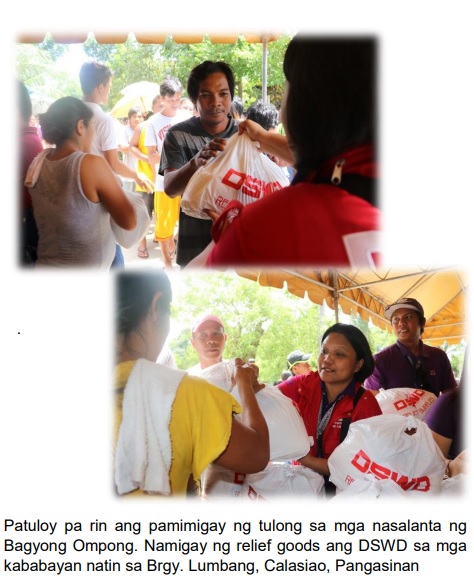 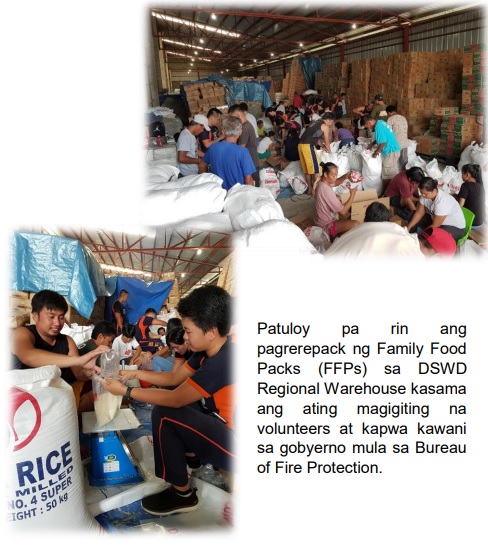 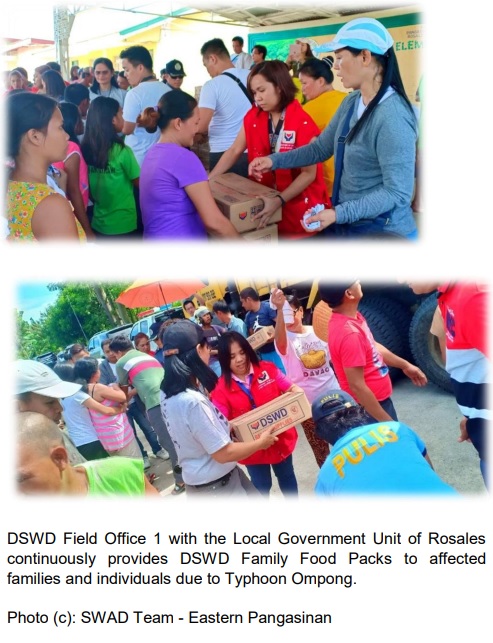 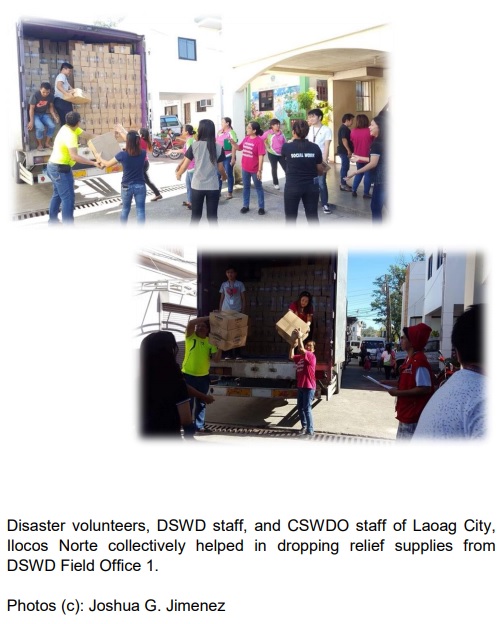 *****The Disaster Response Operations Monitoring and Information Center (DROMIC) of the DSWD-DRMB continues to closely coordinate with the concerned DSWD-Field Offices for any significant disaster response updates.JAN ERWIN ANDREW I. ONTANILLASReleasing OfficerANNEX A. Number of Affected Families / PersonsANNEX B. Displaced and Served Families / Persons	Note: IDPs in Dagupan City, Pangasinan are center clients and staff from Haven for Children, Haven for Women, and Area-1 Vocational Rehabilitation Center.ANNEX C. Cost of Assistance Provided to Affected Families / PersonsREGION / PROVINCE / MUNICIPALITY  NSO Population, 2015   NUMBER OF AFFECTED  NUMBER OF AFFECTED  NUMBER OF AFFECTED  NUMBER OF AFFECTED  NUMBER OF AFFECTED REGION / PROVINCE / MUNICIPALITY  NSO Population, 2015   Barangays  Cities / Municipalities  Provinces  Families  Persons GRAND TOTAL                        51,673,108                    4,606                 479                   31          411,235       1,727,771 NCR                        12,877,253                         41                     9                -              6,620            29,885 REGION I                          5,026,128                    1,431                 120                     4          138,079          592,707 REGION II                          3,451,410                    1,295                   89                     5            66,763          260,316 REGION III                        11,218,177                       835                 112                     7          144,073          620,806 CALABARZON                        14,414,774                       198                   58                     5              8,013            31,676 MIMAROPA                          2,963,360                         54                   18                     4              1,923              7,415 CAR                          1,722,006                       752                   73                     6            45,764          184,966 REGION / PROVINCE / MUNICIPALITY  NUMBER OF EVACUATION CENTERS (ECs)  NUMBER OF EVACUATION CENTERS (ECs)  INSIDE ECs  INSIDE ECs  INSIDE ECs  INSIDE ECs  INSIDE ECs Returned Home  INSIDE ECs Returned Home  OUTSIDE ECs  OUTSIDE ECs  OUTSIDE ECs  OUTSIDE ECs  OUTSIDE ECs Returned Home  OUTSIDE ECs Returned Home  TOTAL SERVED  TOTAL SERVED  TOTAL SERVED  TOTAL SERVED REGION / PROVINCE / MUNICIPALITY  NUMBER OF EVACUATION CENTERS (ECs)  NUMBER OF EVACUATION CENTERS (ECs)  INSIDE ECs  INSIDE ECs  INSIDE ECs  INSIDE ECs  INSIDE ECs Returned Home  INSIDE ECs Returned Home  OUTSIDE ECs  OUTSIDE ECs  OUTSIDE ECs  OUTSIDE ECs  OUTSIDE ECs Returned Home  OUTSIDE ECs Returned Home  Families  Families  Persons  Persons REGION / PROVINCE / MUNICIPALITY  NUMBER OF EVACUATION CENTERS (ECs)  NUMBER OF EVACUATION CENTERS (ECs)  Families  Families  Persons  Persons Families Persons  Families  Families  Persons  Persons Families Persons  Total Families  Total Families  Total Persons  Total Persons REGION / PROVINCE / MUNICIPALITY  CUM  NOW  CUM  NOW  CUM  NOW Families Persons  CUM  NOW  CUM  NOW Families Persons  CUM  NOW  CUM  NOW GRAND TOTAL 3,399 186 109,513 6,041 415,186 21,974 103,472 393,212 68,588 8,043 293,353  35,115 60,545 258,238 178,122 14,100 708,626  57,284 NCR60  - 6,620 - 29,885 - 6,620 29,885 - -  -  - - - 6,620 -  29,885  - REGION I562 2 17,931  296 68,240  984 17,635 67,256 16,562 1,826  67,085  7,976 14,736 59,109 34,493 2,122 135,325  9,087 REGION II 1,213 1 43,071  70 159,114  227 43,001 158,887 23,656  132 101,166 621 23,524 100,545 66,727  202 260,280 848 REGION III804 73 23,269 2,985 87,456 10,797 20,284 76,659 22,617 4,341 102,067  19,317 18,276 82,750 45,886 7,326 189,523  30,114 CALABARZON218 1 8,013  39 31,676  192 7,974 31,484 - -  -  - - - 8,013  39  31,676 192 MIMAROPA86  - 1,801 - 7,018 - 1,801 7,018  24 - 104  -  24  104 1,825 -  7,122  - CAR456 109 8,808 2,651 31,797 9,774 6,157 22,023 5,729 1,744  22,931  7,201 3,985 15,730 14,558 4,411  54,815  17,043 ITEMSQUANTITYTOTAL COSTFamily Food PacksFamily Food Packs87,30031,428,000.00SUB-Total87,30031,428,000.00Non-Food ItemsDAFAC Forms20,000  35,600.00 DAFAC Forms60,000 106,800.00 Family Kit1,100 2,530,000.00 Family Kit5,950 13,685,000.00 Family Kit5651,299,500.00 Hygiene Kit2,166 3,872,266.50 Hygiene Kit4,834 8,641,983.50 Hygiene Kit502 897,450.50 Sleeping Kit2,600 1,970,150.00 Sleeping Kit4,221 3,198,462.75Sando Bag45,000 56,250.00 TEW,PP/PE Bag Impulse Sealer, FS-3001 1,850.00 Collapsible Water Carrier w/ Purification Tablet2,5001,035,000.00 Family Kit1,0002,300,000.00Hygiene Kit1,000 1,787,750.00 Sleeping Kit1,000757,750.00Sleeping Kit1,000757,750.00Laminated Sack150521,832.00Family Kit7601,748,000.00Hygiene Kit1,0001,787,750.00 Hygiene Kit1,000 1,787,750.00 Sleeping Kit1,500 1,136,625.00 Sleeping Kit 800  606,200.00 Sleeping Kit 200  151,550.00 Family Kit1,000 2,300,000.00 Hygiene Kit1,000 1,787,750.00 Sleeping Kit2,340 1,773,135.00 Sleeping Kit 660  500,115.00 Hygiene Kit 200  357,550.00 Sleeping Kit 500  378,875.00 Mosquito Net2,000  292,760.00 SUB-Total166,549 58,063,455.25 TOTAL COST OF ASSISTANCE89,491,455.25 Date Quantity 
(Sacks)KilogramsLogistics Support UtilizedLogistics Support UtilizedSept 11-22, 201821,099 1,054,950 S & A Construction Development2 truckloadsSept 11-22, 201821,099 1,054,950 PDRF6 truckloadsSept 11-22, 201821,099 1,054,950 DSWD11 truckloadsSept 11-22, 201821,099 1,054,950 Transmodal23 truckloadsSept 11-22, 201821,099 1,054,950 Phil GBCB1 truckloadSept 11-22, 201821,099 1,054,950 WFP36 truckloadsTotal truckloads79 truckloadsRelief ItemQuantityCostRemarksFamily Food Pack18,1826,545,520Production ongoingRelief ItemField OfficeQuantityDestinationDAFAC FormsDSWD FO I60,000San Fernando, La UnionFamily Food PacksDSWD FO CAR6,600La Trinidad, BenguetFamily Food PacksDSWD FO II3,200Tuguegarao CityFamily Food PacksDSWD FO III3,000Tarlac CityFamily Food PacksDSWD FO lll1,700San Fernando PampangaFamily kitDSWD FO CAR1,000La Trinidad, BenguetFamily KitDSWD FO I565San Fernando, La UnionHygiene KitDSWD FO CAR1,000La Trinidad, BenguetHygiene KitDSWD FO I502San Fernando, La UnionHygiene KitDSWD FO IV-A200GMA Cavite, WarehouseLaminated SackDSWD FO II150Tuguegarao CityMosquito NetDSWD FO IV-A2,000GMA Cavite, WarehouseSando BagDSWD FO I45,000San Fernando, La UnionSleeping KitDSWD FO CAR1La Trinidad, BenguetSleeping KitDSWD FO II1,000Tuguegarao CitySleeping KitDSWD FO IV-A500GMA Cavite, WarehouseSleeping KitDSWD FO CAR3,000La Trinidad, BenguetTEW,PP/PE Bag Impulse Sealer, FS-300DSWD FO I1San Fernando, La UnionCategoryOrganizationNo. of PaxRemarksCiviliansMCCT-HSF66Sorting, Inspection, CleaningUniformed PersonnelPNP (SPD)48Regular Rice BaggingUniformed PersonnelPPSC-PNP (NCR TC)44Regular Rice BaggingCiviliansMGCI94Regular Rice BaggingCiviliansAccenture14Regular Rice BaggingCiviliansIndividuals / Walk-ins23Regular Rice BaggingCiviliansPhilam Life Foundation30Regular Rice BaggingCiviliansCRM Online16Regular Rice BaggingTOTAL WORKFORCE DEPLOYED335REGION / PROVINCE / MUNICIPALITY REGION / PROVINCE / MUNICIPALITY NO. OF DAMAGED HOUSES NO. OF DAMAGED HOUSES NO. OF DAMAGED HOUSES REGION / PROVINCE / MUNICIPALITY REGION / PROVINCE / MUNICIPALITY  Total  Totally  Partially GRAND TOTALGRAND TOTAL54,214  4,150 50,064 REGION IREGION I10,588 626 9,962 Ilocos NorteIlocos Norte2,714 245 2,469 LAOAG CITY (Capital)2,714 245 2,469 Ilocos SurIlocos Sur4,105 106 3,999 Alilem 2 - 2 Bantay 86 - 86 Burgos 1,460  42  1,418 Caoayan 201  2 199 Galimuyod 597  14 583 Gregorio del Pilar (Concepcion) 142 - 142 Nagbukel 70  5 65 Narvacan 16  1 15 San Ildefonso 258 - 258 Santa Lucia 403  10 393 Tagudin 862  28 834 CITY OF VIGAN (Capital) 8  4 4 La UnionLa Union3,080 167 2,913 Bacnotan1,021  6  1,015 Bagulin 291  8 283 Caba 557  126 431 Luna 988  9 979 Pugo 9  2 7 CITY OF SAN FERNANDO (Capital) 159  6 153 San Gabriel 16 - 16 Santo Tomas 39  10 29 PangasinanPangasinan 689 108  581 Aguilar 82  47 35 Alcala 3 - 3 Balungao 57 - 57 Basista 4 - 4 Binalonan 3  1 2  Burgos 164 - 164 Infanta 25  8 17 Laoac 101  4 97 Malasiqui 2 - 2 Manaoag 2 - 2 Mangaldan 94  21 73 Mangatarem 64  1 63 Mapandan 6 - 6 Pozzorubio 2  1 1 San Manuel 36  3 33 San Nicolas  14  11 3 San Quintin 3  2 1 Santo Tomas  1  1  - Tayug 7  2 5 Villasis 19  6 13 REGION IIREGION II26,047  2,636 23,411 CagayanCagayan22,347  2,452 19,895 Baggao13,610 1,882  11,728 Pamplona 12  9 3 Santa Praxedes 488  36 452 Tuguegarao City (capital)8,237  525  7,712 IsabelaIsabela3,334 167 3,167 Alicia 84  13 71 Angadanan 80  7 73 Aurora 138  1 137 Burgos 83  4 79 Cabagan 752  45 707 City of Cauayan 361  16 345 Delfin Albano (Magsaysay) 560  2 558 Divilacan 58 - 58 Ilagan (capital) 223  6 217 Luna 88  4 84 Maconacon 85  4 81 Mallig 255  5 250 San Guillermo 20  13 7 San Manuel 205  16 189 San Mariano 48  8 40 Santo Tomas 253  19 234 Tumauini 41  4 37 Nueva VizcayaNueva Vizcaya 224 13  211 Ambaguio 37  4 33 Bagabag 2 - 2 Bambang 6 - 6 Bayombong (capital) 89  5 84 Diadi 5 - 5 Dupax del Sur 7 - 7 Kayapa 18  3 15 Solano 60  1 59 QuirinoQuirino 142 4  138 Aglipay 47 - 47 Cabarroguis (capital) 58  3 55 Maddela 37  1 36 REGION IIIREGION III1,293 75 1,218 BataanBataan 5 -  5 City of Balanga (capital) 2 - 2 Hermosa 3 - 3 BulacanBulacan 17 5  12 Balagtas (Bigaa) 5  1 4 City of Malolos (capital) 5  4 1 City of San Jose del Monte 7 - 7 Nueva EcijaNueva Ecija 6 1  5 Cuyapo 6  1 5 PampangaPampanga 13 -  13 Apalit 2 - 2 Candaba 1 - 1 Mexico 5 - 5 San Luis 3 - 3 Santa Rita 2 - 2 TarlacTarlac 16 5  11 Camiling 3  1 2 Capas 3 - 3 Moncada 6  3 3 San Manuel 3 - 3 Victoria 1  1  - ZambalesZambales1,236 64 1,172 Botolan 65  8 57 Cabangan 1 - 1 Candelaria 389  45 344 Palauig 4  1 3  San Antonio 12 - 12 San Narciso 4  3 1 Santa Cruz 761  7 754 CARCAR16,286 813 15,473 AbraAbra7,349 267 7,082 Bangued (capital)1,670  148  1,522 Bucay 638  17 621 Danglas 189  4 185 Lagangilang 768  15 753 Lagayan 25  2 23 Licuan-Baay (Licuan) 28 - 28 Manabo1,551  6  1,545 Penarrubia 712  3 709 Pidigan 688  30 658 Pilar 4 - 4 San Juan 483  7 476 San Quintin 325  10 315 Tineg 93  20 73 Villaviciosa 175  5 170 ApayaoApayao5,403 198 5,205 Calanasan (Bayag) 168  3 165 Flora1,922  10  1,912 Kabugao (capital) 14 - 14 Pudtol 877  63 814 Santa Marcela2,422  122  2,300 BenguetBenguet1,040 241  799 Atok 11 7  4 Baguio City 220  83 137 Bakun 1 - 1 Bokod 137  15 122 Buguias 57  8 49 Itogon 60  19 41 Kabayan 47  2 45 Kapangan 168  14 154 Kibungan 3  1 2 La Trinidad (capital) 2  2  - Sablan 76  7 69 Tuba 258  83 175 IfugaoIfugao 605 20  585 Aguinaldo 21  4 17 Alfonso Lista (Potia) 39  1 38 Asipulo 23  4 19 Banaue 290  4 286 Hingyon 23 - 23 Hungduan 45  3 42 Lagawe (capital) 36 - 36 Lamut 62 - 62 Mayoyao 15  4 11 Tinoc 51 - 51 KalingaKalinga1,668 74 1,594 Balbalan 173  6 167 Lubuagan 120  5 115 Pasil 33  2 31 Pinukpuk 212  24 188 Tinglayan 45 - 45 Rizal (Liwan) 853  34 819 City of Tabuk (capital) 232  3 229 Mountain ProvinceMountain Province 221 13  208 Natonin 103  1 102 Sadanga 5 - 5 Bauko 54  8 46 Besao 37  3 34 Sabangan 9 - 9 Sagada 8 - 8 Tadian 5  1 4  REGION / PROVINCE / MUNICIPALITY  TOTAL COST OF ASSISTANCE  REGION / PROVINCE / MUNICIPALITY  DSWD GRAND TOTAL62,616,793.60 NCR2,644,323.90 REGION I34,317,569.75 REGION II10,817,500.00 REGION III5,748,032.60 REGION MIMAROPA 627,000.00 CAR8,462,367.35 FIELD OFFICEDATE DELIVEREDRELIEF ITEMS QTY  COST OF ASSISTANCE DSWD-FO CAR2018-09-13Family Food Packs1,600 576,000.00 DSWD-FO CAR2018-09-17Family Food Packs13,300 4,788,000.00 DSWD-FO CAR2018-09-18Family Food Packs4,900 1,764,000.00 DSWD-FO CAR2018-09-19Family Food Packs3,200 1,152,000.00 DSWD-FO CAR2018-09-20Family Food Packs3,400 1,224,000.00 DSWD-FO I2018-09-17Family Food Packs4,800 1,728,000.00 DSWD-FO II2018-09-11Family Food Packs5,000 1,800,000.00 DSWD-FO II2018-09-14Family Food Packs3,000 1,080,000.00 DSWD-FO II2018-09-15Family Food Packs1,600 576,000.00 DSWD-FO II2018-09-16Family Food Packs10,000 3,600,000.00 DSWD-FO II2018-09-18Family Food Packs8,000 2,880,000.00 DSWD-FO II2018-09-20Family Food Packs3,200 1,152,000.00 DSWD-FO III2018-09-15Family Food Packs6,200 2,232,000.00 DSWD-FO III2018-09-16Family Food Packs1,600 576,000.00 DSWD-FO III2018-09-17Family Food Packs9,800 3,528,000.00 DSWD-FO III2018-09-18Family Food Packs3,000 1,080,000.00 DSWD-FO III2018-09-19Family Food Packs3,000 1,080,000.00 DSWD-FO III2018-09-20Family Food Packs1,700 612,000.00 Total of FFPs DeliveredTotal of FFPs DeliveredTotal of FFPs Delivered87,300 31,428,000.00 Field OfficeDate DeliveredRelief Items Qty  Cost of Assistance DSWD FO I2018-09-11DAFAC Forms20,000  35,600.00 DSWD FO I2018-09-20DAFAC Forms60,000 106,800.00 DSWD FO I2018-09-12Family Kit1,100 2,530,000.00 DSWD FO I2018-09-13Family Kit5,950 13,685,000.00 DSWD FO I2018-09-20Family Kit5651,299,500.00 DSWD FO I2018-09-12Hygiene Kit2,166 3,872,266.50 DSWD FO I2018-09-13Hygiene Kit4,834 8,641,983.50 DSWD FO I2018-09-20Hygiene Kit502 897,450.50 DSWD FO I2018-09-12Sleeping Kit2,600 1,970,150.00 DSWD FO I2018-09-13Sleeping Kit4,221 3,198,462.75DSWD FO I2018-09-20Sando Bag45,000 56,250.00 DSWD FO I2018-09-20TEW,PP/PE Bag Impulse Sealer, FS-3001 1,850.00 DSWD FO II2018-09-11Collapsible Water Carrier w/ Purification Tablet2,5001,035,000.00 DSWD FO II2018-09-11Family Kit1,0002,300,000.00DSWD FO II2018-09-11Hygiene Kit1,000 1,787,750.00 DSWD FO II2018-09-11Sleeping Kit1,000757,750.00DSWD FO II2018-09-20Sleeping Kit1,000757,750.00DSWD FO II2018-09-20Laminated Sack150521,832.00DSWD FO III2018-09-12Family Kit7601,748,000.00DSWD FO III2018-09-12Hygiene Kit1,0001,787,750.00 DSWD FO III2018-09-18Hygiene Kit1,000 1,787,750.00 DSWD FO III2018-09-12Sleeping Kit1,500 1,136,625.00 FO CAR2018-09-19Sleeping Kit 800  606,200.00 FO CAR2018-09-20Sleeping Kit 200  151,550.00 FO CAR2018-09-19Family Kit1,000 2,300,000.00 FO CAR2018-09-20Hygiene Kit1,000 1,787,750.00 FO CAR2018-09-21Sleeping Kit2,340 1,773,135.00 FO CAR2018-09-21Sleeping Kit 660  500,115.00 FO IV-A2018-09-20Hygiene Kit 200  357,550.00 FO IV-A2018-09-20Sleeping Kit 500  378,875.00 FO IV-A2018-09-20Mosquito Net2,000  292,760.00 Total of NFIs DeliveredTotal of NFIs DeliveredTotal of NFIs Delivered166,549  58,063,455.25  REGION / PROVINCE / MUNICIPALITY  TOTAL COST OF ASSISTANCE  TOTAL COST OF ASSISTANCE  TOTAL COST OF ASSISTANCE  TOTAL COST OF ASSISTANCE  REGION / PROVINCE / MUNICIPALITY  LGU  NGOs  OTHERS  GRAND TOTAL GRAND TOTAL 16,062,175.93 542,570.00 210,370.00  16,815,115.93 REGION I 2,383,231.68 1,950.00 52,720.00  2,437,901.68 REGION II 1,845,730.00 - 150,350.00  1,996,080.00 REGION III 5,297,320.00 507,700.00  -  5,805,020.00 REGION MIMAROPA6,699.00 -  - 6,699.00 CAR 6,529,195.25 32,920.00 7,300.00  6,569,415.25 DATESITUATIONS / ACTIONS UNDERTAKENSeptember 21, 2018DSWD Central Office has deployed two (2) teams to CAR to assist the Field Office on the ongoing disaster response operations, particularly along: Camp Coordination and Camp Management, Internally Displaced Persons (IDP) Protection, Food and Non-Food Items, Logistics and Warehouse Management / Donation Concern, Operational Planning for the Itogon Miners, Emergency Shelter Assistance (ESA) and Cash-for-Work (CFW) as Recovery and Rehabilitation Intervention, and other operational support.September 12, 2018 to presentThe DSWD-DRMB and DSWD-NRLMS staff are on 24/7 duty at the NDRRMC Operations Center to continuously coordinate with the concerned DSWD-Field Offices and Response Cluster members for significant disaster response updates.The DSWD Central Office RETT and staff deployed in Region II and CAR were demobilized on 18 September 2018.DATESITUATIONS / ACTIONS UNDERTAKENSeptember 17, 2018FO-NCR submitted terminal report.All evacuation centers are already closed. No casualties reported.The FO-NCR Disaster Response Management Division and the FO Quick Response Teams will still be on standby-alert for any eventualities that might happen due to any disasters/emergencies.Further, the Local Social Welfare and Development Offices (LSWDOs) in NCR will continuously provide assistance to the flood-affected families if deemed necessary. DATESITUATIONS / ACTIONS UNDERTAKENSeptember 14, 2018 to presentThe DSWD Field Office CAR continues to provide resource augmentation and technical support to the provinces through the provision of food and non-food items and the deployment of an augmentation team in the province which has been providing assistance in CCCM and IDP protection to the PDRRMC and the PSWDO managing the entire province. This is in addition to the Social Welfare and Development (SWAD) Team that is already based in the province and the municipal-based workers that comprise the DSWD municipal action teams.A Rapid Emergency Telecommunications Team (RETT) has also been deployed to provide non-stop connectivity for the provincesDATESITUATIONS / ACTIONS UNDERTAKENSeptember 12, 2018 to presentDSWD-Field Office I continuously coordinating with the Social Welfare and Development (SWAD) Team Leaders, Provincial/City/Municipal Disaster Risk Reduction and Management Councils (P/C/MDRRMCs), and Provincial/City/Municipal Social Welfare and Development Offices (P/C/MSWDOs) to provide immediate response to families and individuals who will be affected by the typhoon.Manual repacking of family food packs is still ongoing at the DSWD Regional Warehouse, Brgy. Biday, City of San Fernando, La Union with the help of disaster volunteers.DATESITUATIONS / ACTIONS UNDERTAKENSeptember 18, 2018All evacuation centers in the region have been closed as of 17 September 2018 except for the Province of Cagayan.September 12, 2018 to presentThe Field Office is continuously providing weather updates and monitoring of affected families thru SMS to our SWAD Teams and C/MATs for their appropriate action.The Field Office has already activated the DMRT and the SWAD Teams and rendering of duty started on September 13, 2018 at 7:00 PM.DATESITUATIONS / ACTIONS UNDERTAKENSeptember 14, 2018 to presentDSWD-FO III continuously monitoring and coordinating with the DSWD Provincial Extension Offices in the seven (7) provinces relative to the status of their respective areas and the status of existing evacuation centers.DATESITUATIONS / ACTIONS UNDERTAKENSeptember 18, 2018FO-IV CALABARZON already submitted terminal report.The Alert Level of the DSWD-FO-IV CALABARZON Disaster Operation Center has been lowered to white alert status.Except for the Province of Laguna all the evacuation centers have already closed. The existing evacuation center in Calamba City that host 39 families or 192 person remains open, the IDPs are waiting for the advice of the LGU when to return to their residence since the water level of Laguna de Bay is rising.September 12, 2018 to presentDSWD-FO CALABARZON is closely coordinating with C/MSWDOs and C/MDRRMOs in the flood and landslide prone areas of the region.Continuous monitoring and coordination with LSWDOs and LDRRMOs relative to the status of weather and pre-emptive evacuation in their respective areas.The alert level of DROMIC and the Regional and Provincial Quick Response Team (RPQRT) remains in a heightened alert status.All members of R/P/C/M QRTs are on-call status and standby duty ready for deployment if needed.All members of Rapid Emergency Telecommunications Team are on on-call and standby status ready for deployment if needed.Personnel from DRMD of DSWD-FO CALABARZON render duty at the DSWD-FO CALABARZON Disaster Operations Center.DSWD-FO CALABARZON has been maintaining contact and constant communication with the LGUs with pre-disaster assessments being conducted.DATESITUATIONS / ACTIONS UNDERTAKENSeptember 16, 2018The SWADT Office ensured the availability of prepositioned of goods and stockpile in Geographically Isolated and Disadvantaged Areas (GIDA).Ensured continuous coordination with P/C/MSWDO regarding the validation and assessment for possible augmentation to affected LGUs.The Disaster Response and Management Division of DSWD-FO MIMAROPA through DROMIC is continuously coordinating with SWAD Offices, P/C/MSWDOs, P/C/MDRRMOs and other concerned agencies for significant disaster response updates.Activated the RQRT operation center to continuously monitor weather disturbances within the Provinces of MiMaRoPa and provide situational awareness, if necessary.Continuous submission of updates/status report relative to the effect of Typhoon “OMPONG”.Close coordination to MDRRMO/MSWDO/PDRRMO to effectively monitor the situation and weather disturbance within the affected areas of Occidental Mindoro, Oriental Mindoro and Marinduque.All concerned local government units deployed their local social welfare development offices, supported by the Municipal Action Team (MAT) of DSWD conducting validation and assessment on the condition of the families.Disaster Response and Management Regional Staff are currently deployed in Marinduque.DATESITUATIONS / ACTIONS UNDERTAKENSeptember 16, 2018All evacuation centers in the 6 provinces in the region were already decamped due to pre-emptive evacuation.September 11, 2018 to presentPAT and MAT members are on standby and were instructed to coordinate with the P/MDRRMOs for status reports and updates.DATESITUATIONS / ACTIONS UNDERTAKENSeptember 13, 2018 to presentAll QRTs are on standby and ready for augmentation.DROMIC FO Focal Person is rendering 24/7 monitoring of the weather status and provision of updates to QRT members via social media (DRR-FO VI chatgroup) and posting in the conspicuous spaces in the region. Also, in close coordination with PDRRMOs, PSWDOs, OCD, and others.DSWD-FO VI Human Resource no longer approves application of leave since September 13, 2018 (on a case-to-case basis).Delivered 500 FFPs to province of Capiz (Capiz Gymnasium) and another 500 FFPs to province of Antique (Antique POO) to serve as prepositioned goods and ready for augmentation to any requesting LGUs. AFP and haulers were oriented in the region on the proper hauling before transfer.DATESITUATIONS / ACTIONS UNDERTAKENSeptember 12, 2018 to presentEmergency response teams in all LGUs are now on full alert and are on 24-hour duty. There are no evacuations reported so far while designated shelters/ECs remain open to accommodate families.DSWD-FO VII Quick Response Team is on standby for any assistance and augmentation support needed from the field. DRMD is also on heightened alert.Department of Health in Central Visayas (DOH-7) is on code white alert. DOH said that they have pre-positioned their logistics and supplies. All hospitals are placed on the same alert level, wherein no employee is allowed to take a leave.DSWD-FO VII staff from various provinces have been continuously alerted and provided with up-to-date information regarding the latest weather bulletin issued by PAGASA. They were requested to monitor their area of responsibilities, closely coordinate, and provide information/updates for any incidents resulting from the current weather disturbance.DATESITUATIONS / ACTIONS UNDERTAKENSeptember 18, 2018DSWD-FO VIII already submitted terminal report.September 12, 2018 to presentDisaster Response Information Management Section (DRIMS) is closely monitoring the weather condition and in close coordination with SWADTs, QRTs and PDOs for any incident reports. Disaster Response Management Division (DRMD) is rendering 24/7 duty since September 13, 2018.DATESITUATIONS / ACTIONS UNDERTAKENSeptember 12, 2018 to present DSWD-FO IX through its Disaster Response Division prepared and disseminated a memorandum on preparedness for response to officially inform the SWAD Team leaders to monitor the situation in there are of responsibilityDATESITUATIONS / ACTIONS UNDERTAKENSeptember 13, 2018 to presentDSWD-FO X is closely monitoring the weather and SWADT Leaders are on standby in coordination with P/C/MATs/LDRRMOs.REGION / PROVINCE / MUNICIPALITY REGION / PROVINCE / MUNICIPALITY  NSO Population, 2015 NUMBER OF AFFECTED  NUMBER OF AFFECTED  NUMBER OF AFFECTED REGION / PROVINCE / MUNICIPALITY REGION / PROVINCE / MUNICIPALITY  NSO Population, 2015 Barangays  Families  Persons GRAND TOTALGRAND TOTAL51,673,108 4,606 411,235  1,727,771 NCRNCR12,877,253  41 6,620 29,885 Las PinasLas Pinas 588,894  2  24  130 Malabon CityMalabon City 365,525  6  63  240 Manila CityManila City1,780,148  5 1,483 5,264 Marikina cityMarikina city 450,741  11 3,604 18,066 Muntinlupa CityMuntinlupa City 504,509  2  400 1,655 NavotasNavotas 249,463  7  215 1,098 Pasig CityPasig City 755,300  2  9  46 Quezon CityQuezon City2,936,116  5  749 3,202 San Juan CitySan Juan City 122,180  1  73  184 REGION IREGION I5,026,128 1,431 138,079 592,707 Ilocos NorteIlocos Norte 593,081  177 11,898 49,551 Adams 1,792  1  46  155 Bacarra 32,215  12  168  307 Badoc 31,616  7  338 1,162 Bangui 14,672  3  148  563 CITY OF BATAC 55,201  18  149  443 Burgos 9,777  9  368 1,364 Carasi 1,567  1  1  9 Currimao 12,184  7  268  921 Dingras 38,562  8  356 1,108 Dumalneg 2,947  2  6  21 LAOAG CITY (Capital) 111,125  54 8,697 38,852 Marcos 17,777  2  30  82 Nueva Era 9,506  1  82  262 Pagudpud 23,770  5  234  878 Paoay 24,866  2  99  341 Pasuquin 28,980  11  399 1,308 Piddig 21,497  3  22  169 Pinili 17,300  8  115  369 San Nicolas 36,736  5  16  70 Sarrat 25,212  5  20  92 Solsona 24,121  9  216  637 Vintar 32,220  4  120  438 Ilocos SurIlocos Sur 689,668  394 24,000 92,463 Alilem 6,695 1 2 10 Banayoyo 7,748 5 40 157 Bantay 35,731 18 782  3,969 Burgos  12,224 26  2,079  6,365 Cabugao 37,501 6 180 621 CITY OF CANDON 60,623 18 537  1,857 Caoayan 19,861 6 465  1,997 Cervantes 17,211 1 7 35 Galimuyod 10,748 24 599  2,995 Gregorio del Pilar (Concepcion) 4,875 7 142 710 Lidlidda 4,647 11  1,079  5,092 Magsingal 30,792 12 522  2,584 Nagbukel 5,259 12  1,624  8,120 Narvacan 44,006 12  1,000  5,000 Quirino (Angkaki) 8,573 2 26 101 Salcedo (Baugen) 11,288 4 57 205 San Emilio 7,407 2 5 18 San Esteban 8,349 3 27 131 San Ildefonso 7,787 11 258 779 San Juan (Lapog) 26,411 11 260 910 San Vicente 12,758 2 35 101 Santa 15,340 10 929  4,389 Santa Catalina 13,945 4 146 558 Santa Cruz 39,868 24 547  2,051 Santa Lucia 25,402 15  1,102  4,562 Santa Maria 30,321 6 110 404 Santiago 18,759 6 190 772 Santo Domingo 27,975 30  1,319  5,440 Sigay 2,737 1 3 11 Sinait 25,640 44  8,384  25,530 Sugpon 4,585 1 1 3 Suyo 11,446 7 92 358 Tagudin 39,277 39  1,194  5,556 CITY OF VIGAN (Capital) 53,879 13 257  1,072 La UnionLa Union 786,653  298 22,502 84,628 Bacnotan 42,078 47  1,873  6,507 Bagulin 13,456 10 518  2,134 Balaoan 39,188 4 218  1,220 Bangar 35,947 12 417  1,281 Bauang 75,032 31  1,769  6,286 Burgos 8,067 4 15 50 Caba 22,039 17  3,393  9,269 Luna 35,802 40  5,538  27,715 Pugo 19,690 13 445  1,719 Rosario 55,458 15 325  1,297 CITY OF SAN FERNANDO (Capital) 121,812 42  1,148  3,986 San Gabriel 18,172 15  3,661  12,553 San Juan 37,188 36  3,018  10,089 Santo Tomas 39,092 4 83 362 Santol 12,476 3 7 14 Sudipen 17,056 1 5 21 Tubao 28,729 4 69 125 PangasinanPangasinan2,956,726  562 79,679 366,065 Agno 28,052 9 336  1,152 Aguilar 41,463 11  2,150  10,742 CITY OF ALAMINOS 89,708 8 126 569 Alcala 43,402 21  2,650  10,600 Anda 39,504 8 147 539 Asingan 57,355 8 676  2,827 Balungao 31,106 15  1,374  7,772 Bani 50,306 15 206 710 Basista 32,959 3 8 40 Bautista 32,307 13  3,069  11,704 Bayambang 118,205 9  1,352  5,762 Binalonan 54,555 20  3,830  22,380 Binmaley 83,052 6 61 228 Bolinao 82,084 6 384  1,569 Bugallon 67,348 6 297  1,278  Burgos 21,637 10 408  2,649 Calasiao 95,154 7 99 499 Dagupan City 171,271 29  8,830  34,701 Dasol 29,110 4 42 132 Infanta 24,584 10  1,243  3,396 Labrador 23,201 6 72 245 Laoac 31,497 20  3,488  13,161 LINGAYEN (Capital) 103,278 17 456  1,522 Mabini 24,765 7 183 628 Malasiqui 130,275 4 47 219 Manaoag 69,497 7 104 403 Mangaldan 106,331 30  16,270  81,395 Mangatarem 73,241 56  10,467  52,328 Mapandan 37,059 11 218 923 Natividad 24,299 10  1,946  9,716 Pozzorubio 69,555 8 36 154 Rosales 63,081 19  3,072  14,690 San Carlos City 188,571 9 165 757 San Fabian 83,025 6 156 663 San Jacinto 40,848 12 203 890 San Manuel 52,939 11  1,448  6,653 San Nicolas  35,574 9 303  1,422 San Quintin 32,945 6 133 559 Santa Barbara 82,012 29  8,219  37,398 Santo Tomas  15,022 5 28 120 Sison 47,518 7 37 133 Sual 34,149 5 132 554 Tayug 43,149 21  2,929  12,974 Umingan 73,252 6 144 648 Urbiztondo 50,170 1 4 13 CITY OF URDANETA 132,940 10  1,031  4,246 Villasis 62,333 12  1,100  4,402 REGION IIREGION II3,451,410 1,295 66,763 260,316 BatanesBatanes 17,246  4  26  52 Basco 8,579 3 9 35 Sabtang 1,621 1 17 17 CagayanCagayan1,199,320  490 41,464 160,597 Abulug 32,497 15 584  2,351 Alcala 38,883 23 539  1,862 Allacapan 33,571 20 253 966 Amulung 47,860 20 653  2,392 Aparri 65,649 38 81 164 Baggao 82,782 48  21,110  85,364 Ballesteros 34,299 9 444  1,525 Buguey 30,175 6 419  1,925 Calayan 16,702 1 70 227 Camalaniugan 24,923 27 509  1,926 Claveria 29,921 13 492  1,768 Enrile 35,834 5 34 158 Gattaran 56,661 25 317  1,585 Gonzaga 38,892 18 295  1,014 Iguig 27,862 19 624  3,051 Lal-lo 44,506 17 157 596 Lasam 39,135 15 334  1,364 Pamplona 23,596 2 57 266 Peñablanca 48,584 8 316  1,176 Piat 23,597 9 149 520 Rizal 17,994 15 706  2,610 Sanchez-Mira 24,541 8 278  1,081 Santa Ana 32,906 12 776  3,307 Santa Praxedes 4,154 10 570  2,074 Santa Teresita 19,038 13 697  2,455 Santo Niño (Faire) 27,219 11 233 922 Solana 82,502 16 570  2,359 Tuao 61,535 16 469  1,439 Tuguegarao City (capital) 153,502 51  9,728  34,150 IsabelaIsabela1,593,566  625 20,207 81,159 Alicia 71,504 34  1,869  7,864 Angadanan 43,061 31 807  2,671 Aurora 35,017 23 552  2,524 Benito Soliven 29,624 9 218 737 Burgos 23,784 13 317  1,081 Cabagan 50,174 26  1,852  11,615 Cabatuan 39,413 20 281 911 City of Cauayan 129,523 31 682  2,477 Cordon 42,926 3 187 536 Delfin Albano (Magsaysay) 26,614 30 648  2,982 Dinapigue 5,005 6 418  1,295 Divilacan 5,687 9 438  1,808 Echague 79,094 16 213 779 Gamu 29,904 10 214 840 Ilagan (capital) 145,568 35 315  1,485 Jones 45,666 15 495  1,685 Luna 19,326 19 457  1,503 Maconacon 4,253 11 642  2,045 Mallig 30,459 13 593  2,401 Naguilian 31,902 3 15 63 Palanan 17,260 16 907  3,202 Quezon 25,860 14 289 937 Quirino 24,501 8 270  1,064 Ramon 52,707 11 407  1,924 Reina Mercedes 26,998 16 730  2,631 Roxas 61,773 21 828  2,482 San Agustin 22,880 3 196 584 San Guillermo 20,200 26 883  3,186 San Isidro 24,861 21 544  2,091 San Manuel 31,896 17 249 790 San Mariano 55,370 20  1,443  6,406 San Mateo 64,505 11 303  1,025 San Pablo 25,384 5 80 386 Santa Maria 25,382 14 183 900 City of Santiago 134,830 26 927  3,045 Santo Tomas 23,005 18 490  2,219 Tumauini 67,650 21 265 985 Nueva VizcayaNueva Vizcaya 452,287  109 2,750 10,553 Alfonso Castaneda 7,940 3 60 225 Ambaguio 15,250 7 164 804 Aritao 37,225 3 54 215 Bagabag 35,501 3 38 117 Bambang 53,433 14 580  2,435 Bayombong (capital) 61,512 19 635  2,980 Diadi 18,122 5 262 454 Dupax del Norte 27,514 7 178 554 Dupax del Sur 19,111 6 60 216 Kasibu 37,705 3 92 216 Kayapa 23,714 8 116 429  Quezon 21,056 7 112 477 Santa Fe 16,180 8 98 404 Solano 59,517 15 298  1,016 Villaverde 18,507 1 3 11 QuirinoQuirino 188,991  67 2,316 7,955 Aglipay 27,787 15 299  1,118 Cabarroguis (capital) 30,582 16 666  1,988 Diffun 52,569 3 34 208 Maddela 38,499 17 555  2,087 Nagtipunan 23,484 11 616  2,072 Saguday 16,070 5 146 482 REGION IIIREGION III11,218,177  835 144,073 620,806 AuroraAurora 214,336  117 10,052 36,642 Baler (capital) 39,562 10 970  4,076 Casiguran 24,313 21  2,071  7,763 Dilasag 15,835 8  2,184  7,646 Dinalungan 11,322 10 814  3,037 Dingalan 25,482 11  2,202  7,391 Dipaculao 29,736 12 808  3,056 Maria Aurora 40,734 32 599  2,229 San Luis 27,352 13 404  1,444 BataanBataan 760,650  40  457 1,840 Abucay 39,880 1 12 48 Dinalupihan 106,371 5 26 111 Hermosa 65,862 1 19 50 Limay 68,071 7 95 391 Mariveles 127,536 5 60 219 Morong 29,901 2 10 52 Orani 66,909 3 19 83 Orion 56,002 9 167 649 Pilar 41,823 5 37 185 Samal 35,298 2 12 52 BulacanBulacan3,292,071  110 36,698 164,975 Balagtas (Bigaa) 73,929 3 222 641 Baliuag 149,954 2 70 170 Bocaue 119,675 2 70 303  Bulacan 76,565 6 918  2,522 Bustos 67,039 7  1,176  5,018 Calumpit 108,757 29  23,663  105,605 Guiguinto 99,730 3 498  2,415 Hagonoy 129,807 1 5 27 City of Malolos (capital) 252,074 7 87 354 Marilao 221,965 4 51 110 City of Meycauayan 209,083 7 254 921 Norzagaray 111,348 5 700  3,092 Obando 59,197 8 287  1,001 Paombong 53,294 2 23 65 Plaridel 107,805 3 180 808 Pulilan 97,323 1 70 281 San Ildefonso 104,471 6 137 655 San Miguel 153,882 8  7,925  39,635 San Rafael 94,655 3 26 127 Santa Maria 256,454 3 336  1,225 Nueva EcijaNueva Ecija2,151,461  258 27,483 130,695 Aliaga 63,543 5 704  4,034 Bongabon 64,173 12 974  4,184 Cabanatuan City 302,231 19  5,255  25,106 Cabiao 79,007 12  4,338  24,807 Carranglan 41,131 8 132 427 City of Gapan 110,303 4 329  1,550 Cuyapo 65,039 13  3,121  12,524 Gabaldon (Bitulok & Sabani) 35,383 5 218  1,021 General Mamerto Natividad 41,656 20 656  3,032 General Tinio (Papaya) 47,865 2 137 566 Guimba 118,655 30  2,723  14,448 Jaen 73,184 6 396  1,565 Laur 35,656 9 66 233 Licab 28,254 9  3,323  16,635 Nampicuan 14,954 1 8 34 Palayan City (capital) 41,041 6 315  1,231 Pantabangan 29,925 10 631  2,467 Peñaranda 29,882 4 41 155 Quezon 40,592 5 223 937 Rizal 64,087 6 433  2,310 San Antonio 77,836 3 26 170 San Isidro 51,612 5 397  1,674 San Jose City 139,738 9  1,659  6,091 San Leonardo 65,299 8 420  1,520 Santa Rosa 69,467 14 131 571 Santo Domingo 57,943 8 287  1,251 Science City of Muñoz 81,483 4 30 128 Talavera 124,829 13 406  1,610 Zaragoza 49,387 8 104 414 PampangaPampanga2,609,744  100 44,743 189,528 Angeles City 411,634 1 17 90 Apalit 107,965 11  6,140  27,335 Arayat 133,492 11  2,276  11,041 Bacolor 39,460 1 75 333 Candaba 111,586 1  8,713  37,632 Lubao 160,838 3 63 172 Mabalacat 250,799 3 89 332 Macabebe 75,850 8  9,756  38,807 Magalang 113,147 2 115 491 Masantol 57,063 26  2,932  14,672 Mexico 154,624 5 507  2,473 Minalin 47,713 4  1,714  7,176 City of San Fernando (capital) 306,659 6 75 264 San Luis 54,106 6  4,815  20,908 San Simon 53,198 4  7,067  26,277 Santa Rita 40,979 1 4 28 Santo Tomas 40,475 6 351  1,348 Sasmuan (Sexmoan) 28,004 1 34 149 TarlacTarlac1,366,027  130 21,326 85,896 Anao 11,528 1 12 43 Bamban 69,466 2 67 294 Camiling 83,248 38  9,707  43,124 Capas 140,202 3 309  1,524 Gerona 87,531 8 387  1,591 La Paz 64,017 12  5,537  19,754 Mayantoc 32,232 7 657  2,739 Moncada 57,787 21  2,501  8,311 Paniqui 92,606 6 556  1,685 Pura 23,712 7 348  1,469 Ramos 21,350 9 649  2,502 San Manuel 25,504 15 589  2,817 Victoria 63,715 1 7 43 ZambalesZambales 823,888  80 3,314 11,230 Botolan 57,707 7 248 728 Cabangan 25,163 1 25 129 Candelaria 27,174 15 528  1,839 Castillejos 64,841 1 70 277 Iba (capital) 50,506 5 66 274 Masinloc 47,719 9 814  2,916 Olongapo City 233,040 7 77 269 Palauig 34,947 5 62 178  San Antonio 34,661 3 13 50 San Felipe 23,183 1 13 54 San Marcelino 33,665 1 43 120 San Narciso 28,360 2 7 24 Santa Cruz 58,151 22  1,343  4,349 Subic 104,771 1 5 23 CALABARZONCALABARZON14,414,774  198 8,013 31,676 BatangasBatangas2,694,335  30  374 1,623 Batangas City (capital) 329,874 6 111 643 Bauan 91,297 6 93 292 Calatagan 56,449 3 15 53 Cuenca 32,783 2 11 54 Lemery 93,157 2 37 163 Malvar 56,270 1 3 14 Nasugbu 134,113 2 24 94 Padre Garcia 48,302 1 1 8 Rosario 116,764 1 24 89 San Luis 33,149 1 11 47 Taal 56,327 1 10 50 Tingloy 17,919 4 34 116 CaviteCavite3,678,301  29 2,458 7,058 Bacoor 600,609 5  1,190  2,063 Carmona 97,557 1 18 85 Cavite City 102,806 14 814  2,824 Indang 65,599 1 13 35 Kawit 83,466 3 88 440 Naic 111,454 1 1 5 Noveleta 45,846 1 57 185 Rosario 110,706 1 95 622 Tanza 226,188 1 173 769 Ternate 23,157 1 9 30 LagunaLaguna3,035,081  31  634 2,621 City of Calamba 454,486 15 356  1,466 Famy 16,587 1 2 9 Kalayaan 23,269 1 4 42 Los Baños 112,008 7 98 361 Paete 25,096 1 40 170 San Pablo City 266,068 3 37 146 Santa Maria 30,830 2 47 190 Siniloan 38,067 1 50 237 QuezonQuezon2,122,830  82 1,376 5,418 Agdangan 12,851 6 69 334 Atimonan 63,432 7 40 172 Calauag 73,139 4 92 380 Candelaria 117,434 1 12 60 Catanauan 71,073 1 60 289 General Nakar 29,705 3 46 229 Gumaca 73,877 1 16 68 Infanta 69,079 12 200 622 Jomalig 7,417 1 16 81 Mulanay 53,123 1 16 63 Pagbilao 75,023 4 30 126 Panukulan 13,546 2 29 145 Patnanungan 14,606 2 13 59 Perez 12,173 6 48 132 Pitogo 23,019 14 273 952 Polillo 30,582 6 93 348 Quezon 15,228 2 52 111 Real 35,979 3 23 96 San Francisco (Aurora) 61,473 3 81 316 Sariaya 148,980 3 167 835 RizalRizal2,884,227  26 3,171 14,956 Binangonan 282,474 4 49 183 Cainta 322,128 3 48 163 Jala-Jala 32,254 2 56 192 Morong 58,118 1 1 6 Rodriguez (Montalban) 369,222 5  1,432  7,004 San Mateo 252,527 8  1,498  6,985 Tanay 117,830 2 16 47 Taytay 319,104 1 71 376 MIMAROPAMIMAROPA2,963,360  54 1,923 7,415 MarinduqueMarinduque 234,521  25  409 1,434 Boac (capital) 54,730  8  196  720 Buenavista 23,988 4 21 86 Gasan 34,828 4 36 120 Mogpog 34,043 1 55 120 Santa Cruz 56,408 3 24 95 Torrijos 30,524 5 77 293 Occidental MindoroOccidental Mindoro 487,414  19 1,227 4,869 Abra de Ilog 31,306 3 387  1,546 Calintaan 29,826 1 43 157 Looc 10,117 1 8 28 Lubang 18,803 3 98 442 Magsaysay 36,016 3 109 398 Mamburao (capital) 42,975 2 261  1,127 Rizal 38,263 4 178 571 San Jose 143,430 2 143 600 Oriental MindoroOriental Mindoro 844,059  9  258 1,036 Baco 37,215 1 14 40 Bulalacao (San Pedro) 39,107 4 203 833 Puerto Galera 36,606 4 41 163 PalawanPalawan1,104,585  1  29  76 Cuyo 22,360 1 29 76 CARCAR1,722,006  752 45,764 184,966 AbraAbra 241,160  191 21,187 88,323 Bangued (capital) 48,163 28  3,936  16,365 Bucay 17,115 16  3,113  12,428 Bucloc 2,501 1  -  - Daguioman 2,088 4 426  2,027 Danglas 4,192 7 516  2,269 Dolores 11,315 4 34 80 La Paz 15,437 12  1,903  6,947 Lagangilang 14,255 17  1,043  3,841 Lagayan 4,499 2 50 187 Langiden 3,198 2 53 209 Licuan-Baay (Licuan) 4,689 4 361  1,464 Luba 6,339 3 9 41 Manabo 10,761 11  2,756  13,681 Penarrubia 6,640 9 728  2,994 Pidigan 12,185 15 648  3,239 Pilar 10,223 6 265  1,001 Sallapadan 6,622 4 37 152 San Isidro 4,574 3 102 328 San Juan 9,867 18 989  3,912 San Quintin 5,438 6  1,669  5,226 Tayum 14,467 1 30 120 Tineg 5,097 10  1,125  5,646 Villaviciosa 5,392 8  1,394  6,166 ApayaoApayao 119,184  105 15,897 63,125 Calanasan (Bayag) 12,604 12 351  1,194 Conner 26,051 15 708  2,940 Flora 17,391 16  4,350  15,921 Kabugao (capital) 15,537 11 484  1,552 Luna 19,063 23  4,635  18,544 Pudtol 14,925 16  2,907  10,734 Santa Marcela 13,613 12  2,462  12,240 BenguetBenguet 791,590  176 3,993 15,137 Atok 19,668  8  76  311 Baguio City 345,366 64  1,128  4,681 Bakun 15,357 4 73 267 Bokod 13,756 10 152 617 Buguias 43,627 14 314  1,119 Itogon 59,820 10 669  2,093 Kabayan 15,260 7 49 145 Kapangan 19,361 12 261 928 Kibungan 17,292 4 70 282 La Trinidad (capital) 129,133 6 175 629 Mankayan 35,953 7 33 152 Sablan 11,457 8 170 211 Tuba 47,648 15 808  3,525 Tublay 17,892 7 15 177 IfugaoIfugao 202,802  113 1,332 5,148 Aguinaldo 19,408 4 54 175 Alfonso Lista (Potia) 32,119 11 243 961 Asipulo 15,261 9 82 308 Banaue 21,837 15 323  1,448 Hingyon 9,227 9 55 202 Hungduan 9,400 9 80 345 Kiangan 17,048 9 147 468 Lagawe (capital) 19,333 11 53 219 Lamut 25,279 11 174 541 Mayoyao 17,331 13 33 114 Tinoc 16,559 12 88 367 KalingaKalinga 212,680  93 2,670 10,643 Balbalan 12,195 5 186 667 Lubuagan 8,733 9 120 478 Pasil 9,644 7 271  1,347 Pinukpuk 32,026 23 885  3,560 Tanudan 9,534 1 9 37 Tinglayan 12,868 10 45 220 Rizal (Liwan) 17,038 14 364  1,348 City of Tabuk (capital) 110,642 24 790  2,986 Mountain ProvinceMountain Province 154,590  74  685 2,590 Barlig 4,819 3 31 95 Bontoc (capital) 24,643 6 24 79 Natonin 10,272 9 103 418 Paracelis 28,121 5 30 148 Sadanga 8,799 4 5 21 Bauko 31,065 13 72 305 Besao 7,040 6 83 290 Sabangan 9,315 6 35 134 Sagada 11,127 9 127 484 Tadian 19,389 13 175 616 REGION / PROVINCE / MUNICIPALITY REGION / PROVINCE / MUNICIPALITY  NUMBER OF EVACUATION CENTERS (ECs)  NUMBER OF EVACUATION CENTERS (ECs)  INSIDE ECs  INSIDE ECs  INSIDE ECs  INSIDE ECs  INSIDE ECs Returned Home  INSIDE ECs Returned Home  OUTSIDE ECs  OUTSIDE ECs  OUTSIDE ECs  OUTSIDE ECs  OUTSIDE ECs Returned Home  OUTSIDE ECs Returned Home  TOTAL SERVED  TOTAL SERVED  TOTAL SERVED  TOTAL SERVED REGION / PROVINCE / MUNICIPALITY REGION / PROVINCE / MUNICIPALITY  NUMBER OF EVACUATION CENTERS (ECs)  NUMBER OF EVACUATION CENTERS (ECs)  INSIDE ECs  INSIDE ECs  INSIDE ECs  INSIDE ECs  INSIDE ECs Returned Home  INSIDE ECs Returned Home  OUTSIDE ECs  OUTSIDE ECs  OUTSIDE ECs  OUTSIDE ECs  OUTSIDE ECs Returned Home  OUTSIDE ECs Returned Home  Families  Families  Persons  Persons REGION / PROVINCE / MUNICIPALITY REGION / PROVINCE / MUNICIPALITY  NUMBER OF EVACUATION CENTERS (ECs)  NUMBER OF EVACUATION CENTERS (ECs)  Families  Families  Persons  Persons  Families  Persons  Families  Families  Persons  Persons  Families  Persons  Total Families  Total Families  Total Persons  Total Persons REGION / PROVINCE / MUNICIPALITY REGION / PROVINCE / MUNICIPALITY  CUM NOW  CUM NOW  CUM  NOW  Families  Persons  CUM NOW  CUM  NOW  Families  Persons  CUM  NOW  CUM  NOW GRAND TOTALGRAND TOTAL3,399 186 109,513 6,041 415,186 21,974 103,472 393,212 68,588 8,043 293,353 35,115 60,545 258,238 178,122 14,100 708,626  57,284 NCRNCR60  - 6,620 - 29,885 - 6,620 29,885 - -  -  - - - 6,620 -  29,885  - Las PinasLas Pinas2  -  24 -  130 -  24  130 - -  -  - - -  24 - 130  - Malabon CityMalabon City7  -  63 -  240 -  63  240 - -  -  - - -  63 - 240  - Manila CityManila City5  - 1,483 - 5,264 - 1,483 5,264 - -  -  - - - 1,483 -  5,264  - Marikina cityMarikina city18  - 3,604 - 18,066 - 3,604 18,066 - -  -  - - - 3,604 -  18,066  - Muntinlupa CityMuntinlupa City6  -  400 - 1,655 -  400 1,655 - -  -  - - -  400 -  1,655  - NavotasNavotas8  -  215 - 1,098 -  215 1,098 - -  -  - - -  215 -  1,098  - Pasig CityPasig City2  -  9 -  46 -  9  46 - -  -  - - -  9 - 46  - Quezon CityQuezon City11  -  749 - 3,202 -  749 3,202 - -  -  - - -  749 -  3,202  - San Juan CitySan Juan City1  -  73 -  184 -  73  184 - -  -  - - -  73 - 184  - REGION IREGION I562 2 17,931  296 68,240  984 17,635 67,256 16,562 1,826  67,085  7,976 14,736 59,109 34,493 2,122 135,325  9,087 Ilocos NorteIlocos Norte112  - 2,805 - 9,248 - 2,805 9,248  743  743  2,840  2,840 - - 3,548  743  12,088  2,840 Adams2  -  33 -  105 -  33  105  13  13 50 50 - -  46  13 155 50 Bacarra3  -  168 -  307 -  168  307 - -  -  - - -  168 - 307  - Badoc7  -  338 - 1,162 -  338 1,162 - -  -  - - -  338 -  1,162  - Bangui1  -  84 -  319 -  84  319  64  64 244 244 - -  148  64 563 244 CITY OF BATAC10  -  100 -  264 -  100  264  49  49 179 179 - -  149  49 443 179 Burgos9  -  171 -  564 -  171  564  197  197 800 800 - -  368  197  1,364 800 Carasi1  -  1 -  9 -  1  9 - -  -  - - -  1 - 9  - Currimao4  -  268 -  921 -  268  921 - -  -  - - -  268 - 921  - Dingras6  -  256 -  773 -  256  773  100  100 335 335 - -  356  100  1,108 335 Dumalneg2  -  6 -  21 -  6  21 - -  -  - - -  6 - 21  - LAOAG CITY (Capital)15  -  389 - 1,502 -  389 1,502 - -  -  - - -  389 -  1,502  - Marcos1  -  30 -  82 -  30  82 - -  -  - - -  30 - 82  - Nueva Era1  -  82 -  262 -  82  262 - -  -  - - -  82 - 262  - Pagudpud9  -  231 -  859 -  231  859  3  3 19 19 - -  234  3 878 19 Paoay2  -  58 -  203 -  58  203  41  41 138 138 - -  99  41 341 138 Pasuquin13  -  268 -  887 -  268  887  89  89 308 308 - -  357  89  1,195 308 Piddig2  -  16 -  99 -  16  99  6  6 70 70 - -  22  6 169 70 Pinili9  -  77 -  222 -  77  222  38  38 147 147 - -  115  38 369 147 San Nicolas5  -  16 -  70 -  16  70 - -  -  - - -  16 - 70  - Sarrat1  -  9 -  45 -  9  45  11  11 47 47 - -  20  11 92 47 Solsona7  -  183 -  511 -  183  511  33  33 126 126 - -  216  33 637 126 Vintar2  -  21 -  61 -  21  61  99  99 377 377 - -  120  99 438 377 Ilocos SurIlocos Sur133  - 3,366 - 12,858 - 3,366 12,858 4,757  192  21,313 945 4,565 20,368 8,123  192  34,171  1,072 Alilem- -  -  -  -  -  -  - 2  -  10 - 2 10 2  -  10 - Banayoyo- -  -  -  -  -  -  - 40  -  157 - 40 157 40  -  157 - Bantay 4 - 44  - 193  - 44 193 250  - 1,246 - 250  1,246 294  - 1,439 - Burgos  1 - 13  - 30  - 13 30 117  -  505 - 117 505 130  -  535 - Cabugao 5 - 174  - 603  - 174 603  -  - - -  -  - 174  -  603 - CITY OF CANDON 19 - 522  -  1,790  - 522  1,790  -  - - -  -  - 522  - 1,790 - Caoayan 2 - 152  - 632  - 152 632 313  - 1,365 - 313  1,365 465  - 1,997 - Cervantes 1 - 7  - 35  - 7 35  -  - - -  -  - 7  -  35 - Galimuyod 4 - 22  - 110  - 22 110 1  -  5 - 1 5 23  -  115 - Gregorio del Pilar (Concepcion)- -  -  -  -  -  -  - 142  -  710 - 142 710 142  -  710 - Lidlidda 6 - 147  - 735  - 147 735 932  - 4,357 - 932  4,357  1,079  - 5,092  127 Magsingal 11 - 202  -  1,000  - 202  1,000 320  - 1,584 - 320  1,584 522  - 2,584 - Nagbukel- -  -  -  -  -  -  - 33  -  134 - 33 134 33  -  134 - Narvacan 11 - 75  - 260  - 75 260 1  -  5 - 1 5 76  -  265 - Quirino (Angkaki) 4 - 26  - 101  - 26 101 14  -  45 - 14 45 40  -  146 - San Emilio 1 - 1  - 7  - 1 7 4  -  11 - 4 11 5  -  18 - San Esteban 3 - 27  - 131  - 27 131  -  - - -  -  - 27  -  131 - San Ildefonso- -  -  -  -  -  -  - 258  -  779 - 258 779 258  -  779 - San Juan (Lapog) 7 - 220  - 771  - 220 771 37  -  129 - 37 129 257  -  900 - San Vicente 2 - 35  - 101  - 35 101  -  - - -  -  - 35  -  101 - Santa 1 - 55  - 171  - 55 171 746  - 3,730 - 746  3,730 801  - 3,901 - Santa Catalina 2 - 146  - 558  - 146 558  -  - - -  -  - 146  -  558 - Santa Cruz 9 - 547  -  2,051  - 547  2,051  -  - - -  -  - 547  - 2,051 - Santa Lucia 5 - 60  - 153  - 60 153  -  - - -  -  - 60  -  153 - Santa Maria 3 - 110  - 404  - 110 404  -  - - -  -  - 110  -  404 - Santiago 5 - 190  - 772  - 190 772  -  - - -  -  - 190  -  772 - Santo Domingo 1 - 11  - 42  - 11 42  1,308  - 5,398 -  1,308  5,398  1,319  - 5,440 - Sigay- -  -  -  -  -  -  - 3  -  11 - 3 11 3  -  11 - Sinait 8 - 257  - 886  - 257 886  -  - - -  -  - 257  -  886 - Sugpon 1 - 1  - 3  - 1 3  -  - - -  -  - 1  -  3 - Suyo 4 - 30  - 110  - 30 110 51 7  216  29 44 187 81 7  326  29 Tagudin 2 - 39  - 157  - 39 157 181 181  896  896  -  - 220 181 1,053  896 CITY OF VIGAN (Capital) 11 - 253  -  1,052  - 253  1,052 4 4  20  20  -  - 257 4 1,072  20 La UnionLa Union64  - 2,571 - 8,246 - 2,571 8,246  1 - 6  -  1  6 2,572 -  8,252  - Balaoan 1 - 169  - 564  - 169 564  -  - - -  -  - 169  -  564 - Bangar 1 - 274  - 803  - 274 803  -  - - -  -  - 274  -  803 - Bauang 4 - 431  -  1,244  - 431  1,244  -  - - -  -  - 431  - 1,244 - Caba 1 - 179  - 448  - 179 448 1  -  6 - 1 6 180  -  454 - Luna 9 - 374  -  1,417  - 374  1,417  -  - - -  -  - 374  - 1,417 - Pugo 8 - 126  - 441  - 126 441  -  - - -  -  - 126  -  441 - Rosario 1 - 116  - 695  - 116 695  -  - - -  -  - 116  -  695 - CITY OF SAN FERNANDO (Capital) 2 - 21  - 90  - 21 90  -  - - -  -  - 21  -  90 - San Gabriel 1 - 46  - 146  - 46 146  -  - - -  -  - 46  -  146 - San Juan 34 - 770  -  2,281  - 770  2,281  -  - - -  -  - 770  - 2,281 - Tubao 2 - 65  - 117  - 65 117  -  - - -  -  - 65  -  117 - PangasinanPangasinan253 2 9,189  296 37,888  984 8,893 36,904 11,061  891  42,926  4,191 10,170 38,735 20,250 1,187  80,814  5,175 Agno 7 - 336  -  1,152  - 336  1,152  -  - - -  -  - 336  - 1,152 - Aguilar 2 - 185  - 650  - 185 650  -  - - -  -  - 185  -  650 - CITY OF ALAMINOS 10 - 126  - 569  - 126 569  -  - - -  -  - 126  -  569 - Alcala 7 - 147  - 550  - 147 550  2,503  - 10,050 -  2,503  10,050  2,650  - 10,600 - Anda 10 - 147  - 539  - 147 539  -  - - -  -  - 147  -  539 - Asingan 3 - 14  - 55  - 14 55 31  -  123 - 31 123 45  -  178 - Balungao 2 - 14  - 55  - 14 55 4  -  14 - 4 14 18  -  69 - Bani 17 - 206  - 710  - 206 710  -  - - -  -  - 206  -  710 - Basista 2 - 8  - 40  - 8 40  -  - - -  -  - 8  -  40 - Bautista 2 - 69  - 338  - 69 338  3,025  - 11,567 -  3,025  11,567  3,094  - 11,905 - Bayambang 4 2 394 296  1,370 984 98 386 958 808 4,392 3,702 150 690  1,352  1,104 5,762 4,686 Binalonan 3 - 32  - 116  - 32 116 83 83  489  489  -  - 115 83  605  489 Binmaley 2 - 61  - 228  - 61 228  -  - - -  -  - 61  -  228 - Bolinao 8 - 384  -  1,569  - 384  1,569  -  - - -  -  - 384  - 1,569 - Bugallon 8 - 248  -  1,080  - 248  1,080  -  - - -  -  - 248  - 1,080 - Calasiao 1 - 99  - 499  - 99 499  -  - - -  -  - 99  -  499 - Dagupan City 27 -  1,998  -  8,249  -  1,998  8,249  -  - - -  -  -  1,998  - 8,249 - Dasol 4 - 42  - 132  - 42 132  -  - - -  -  - 42  -  132 - Infanta 8 - 200  - 668  - 200 668 623  - 1,739 - 623  1,739 823  - 2,407 - Labrador 7 - 50  - 174  - 50 174 22  -  71 - 22 71 72  -  245 - Laoac- -  -  -  -  -  -  -  3,055  - 11,359 -  3,055  11,359  3,055  - 11,359 - LINGAYEN (Capital) 25 - 456  -  1,522  - 456  1,522  -  - - -  -  - 456  - 1,522 - Mabini 2 - 159  - 515  - 159 515  -  - - -  -  - 159  -  515 - Malasiqui 4 - 45  - 209  - 45 209  -  - - -  -  - 45  -  209 - Manaoag 5 - 103  - 398  - 103 398  -  - - -  -  - 103  -  398 - Mangaldan 3 - 168  - 734  - 168 734  -  - - -  -  - 168  -  734 - Mangatarem 7 - 239  - 807  - 239 807  -  - - -  -  - 239  -  807 - Mapandan 3 - 24  - 84  - 24 84  -  - - -  -  - 24  -  84 - Natividad 4 - 990  -  5,611  - 990  5,611 462  - 1,692 - 462  1,692  1,452  - 7,303 - Pozzorubio 4 - 21  - 80  - 21 80 15  -  74 - 15 74 36  -  154 - Rosales 1 - 46  - 199  - 46 199  -  - - -  -  - 46  -  199 - San Carlos City 4 - 105  - 459  - 105 459 8  -  35 - 8 35 113  -  494 - San Fabian 1 - 156  - 663  - 156 663  -  - - -  -  - 156  -  663 - San Jacinto 5 - 203  - 890  - 203 890  -  - - -  -  - 203  -  890 - San Manuel 3 - 46  - 149  - 46 149 1  -  3 - 1 3 47  -  152 - San Nicolas  3 - 15  - 48  - 15 48 178  -  890 - 178 890 193  -  938 - San Quintin 1 - 133  - 559  - 133 559  -  - - -  -  - 133  -  559 - Santa Barbara 10 - 243  -  1,007  - 243  1,007 7  -  27 - 7 27 250  - 1,034 - Santo Tomas  3 - 22  - 100  - 22 100  -  - - -  -  - 22  -  100 - Sison 7 - 35  - 125  - 35 125 2  -  8 - 2 8 37  -  133 - Sual 5 - 132  - 554  - 132 554  -  - - -  -  - 132  -  554 - Tayug 5 - 114  - 520  - 114 520 1  -  8 - 1 8 115  -  528 - Umingan 3 - 68  - 291  - 68 291 76  -  357 - 76 357 144  -  648 - Urbiztondo 1 - 4  - 13  - 4 13  -  - - -  -  - 4  -  13 - CITY OF URDANETA 10 - 902  -  3,608  - 902  3,608 7  -  28 - 7 28 909  - 3,636 - REGION IIREGION II 1,213 1 43,071  70 159,114  227 43,001 158,887 23,656  132  101,166 621 23,524 100,545 66,727  202  260,280 848 BatanesBatanes5  -  26 -  52 -  26  52 - -  -  - - -  26 - 52  - Basco 4 - 9  - 35  - 9 35  -  - - -  -  - 9  -  35 - Sabtang 1 - 17  - 17  - 17 17  -  - - -  -  - 17  -  17 - CagayanCagayan406 1 24,019  70 89,450  227 23,949 89,223 17,445  132  71,147 621 17,313 70,526 41,464  202  160,597 848 Abulug 19 - 584  -  2,351  - 584  2,351  -  - - -  -  - 584  - 2,351 - Alcala 24 - 539  -  1,862  - 539  1,862  -  - - -  -  - 539  - 1,862 - Allacapan 21 - 253  - 966  - 253 966  -  - - -  -  - 253  -  966 - Amulung 22 - 411  -  1,425  - 411  1,425 242 69  967  323 173 644 653 69 2,392  323 Aparri 2 - 81  - 164  - 81 164  -  - - -  -  - 81  -  164 - Baggao 48 -  5,809  -  23,236  -  5,809  23,236  15,301  - 62,128 -  15,301  62,128  21,110  - 85,364 - Ballesteros 9 - 444  -  1,525  - 444  1,525  -  - - -  -  - 444  - 1,525 - Buguey 7 - 419  -  1,925  - 419  1,925  -  - - -  -  - 419  - 1,925 - Calayan 1 1 70 70 227 227  -  -  -  - - -  -  - 70 70  227  227 Camalaniugan 23 - 509  -  1,926  - 509  1,926  -  - - -  -  - 509  - 1,926 - Claveria 32 - 492  -  1,768  - 492  1,768  -  - - -  -  - 492  - 1,768 - Enrile 2 - 3  - 13  - 3 13 31  -  145 - 31 145 34  -  158 - Gattaran 5 - 92  - 460  - 92 460 225  - 1,125 - 225  1,125 317  - 1,585 - Gonzaga 5 - 295  -  1,014  - 295  1,014  -  - - -  -  - 295  - 1,014 - Iguig 18 - 172  - 791  - 172 791 452  - 2,260 - 452  2,260 624  - 3,051 - Lal-lo 4 - 157  - 596  - 157 596  -  - - -  -  - 157  -  596 - Lasam 18 - 271  -  1,066  - 271  1,066 63 63  298  298  -  - 334 63 1,364  298 Pamplona 1 - 57  - 266  - 57 266  -  - - -  -  - 57  -  266 - Peñablanca 8 - 32  - 130  - 32 130 284  - 1,046 - 284  1,046 316  - 1,176 - Piat 11 - 149  - 520  - 149 520  -  - - -  -  - 149  -  520 - Rizal 17 - 706  -  2,610  - 706  2,610  -  - - -  -  - 706  - 2,610 - Sanchez-Mira 11 - 278  -  1,081  - 278  1,081  -  - - -  -  - 278  - 1,081 - Santa Ana 16 - 776  -  3,307  - 776  3,307  -  - - -  -  - 776  - 3,307 - Santa Praxedes- -  -  -  -  -  -  - 570  - 2,074 - 570  2,074 570  - 2,074 - Santa Teresita 11 - 617  -  2,148  - 617  2,148 80  -  307 - 80 307 697  - 2,455 - Santo Niño (Faire) 10 - 223  - 888  - 223 888 10  -  34 - 10 34 233  -  922 - Solana 16 - 383  -  1,596  - 383  1,596 187  -  763 - 187 763 570  - 2,359 - Tuao 20 - 469  -  1,439  - 469  1,439  -  - - -  -  - 469  - 1,439 - Tuguegarao City (capital) 25 -  9,728  -  34,150  -  9,728  34,150  -  - - -  -  -  9,728  - 34,150 - IsabelaIsabela608  - 14,708 - 54,373 - 14,708 54,373 5,499 -  26,786  - 5,499 26,786 20,207 -  81,159  - Alicia 34 -  1,869  -  7,864  -  1,869  7,864  -  - - -  -  -  1,869  - 7,864 - Angadanan 33 - 699  -  2,351  - 699  2,351 108  -  320 - 108 320 807  - 2,671 - Aurora 24 - 438  -  2,073  - 438  2,073 114  -  451 - 114 451 552  - 2,524 - Benito Soliven 10 - 218  - 737  - 218 737  -  - - -  -  - 218  -  737 - Burgos 16 - 220  - 719  - 220 719 97  -  362 - 97 362 317  - 1,081 - Cabagan 10 - 271  - 945  - 271 945  1,581  - 10,670 -  1,581  10,670  1,852  - 11,615 - Cabatuan 18 - 281  - 911  - 281 911  -  - - -  -  - 281  -  911 - City of Cauayan 29 - 633  -  2,331  - 633  2,331 49  -  146 - 49 146 682  - 2,477 - Cordon 5 - 187  - 536  - 187 536  -  - - -  -  - 187  -  536 - Delfin Albano (Magsaysay) 11 - 165  - 567  - 165 567 483  - 2,415 - 483  2,415 648  - 2,982 - Dinapigue 6 - 418  -  1,295  - 418  1,295  -  - - -  -  - 418  - 1,295 - Divilacan 12 - 278  -  1,230  - 278  1,230 160  -  578 - 160 578 438  - 1,808 - Echague 4 - 213  - 779  - 213 779  -  - - -  -  - 213  -  779 - Gamu 2 - 17  - 77  - 17 77 197  -  763 - 197 763 214  -  840 - Ilagan (capital) 7 - 92  - 370  - 92 370 223  - 1,115 - 223  1,115 315  - 1,485 - Jones 15 - 495  -  1,685  - 495  1,685  -  - - -  -  - 495  - 1,685 - Luna 19 - 457  -  1,503  - 457  1,503  -  - - -  -  - 457  - 1,503 - Maconacon 44 - 642  -  2,045  - 642  2,045  -  - - -  -  - 642  - 2,045 - Mallig 11 - 260  -  1,132  - 260  1,132 333  - 1,269 - 333  1,269 593  - 2,401 - Naguilian 3 - 15  - 63  - 15 63  -  - - -  -  - 15  -  63 - Palanan 41 - 593  -  2,026  - 593  2,026 314  - 1,176 - 314  1,176 907  - 3,202 - Quezon 20 - 289  - 937  - 289 937  -  - - -  -  - 289  -  937 - Quirino 4 - 61  - 228  - 61 228 209  -  836 - 209 836 270  - 1,064 - Ramon 10 - 407  -  1,924  - 407  1,924  -  - - -  -  - 407  - 1,924 - Reina Mercedes 15 - 263  - 914  - 263 914 467  - 1,717 - 467  1,717 730  - 2,631 - Roxas 24 - 573  -  1,756  - 573  1,756 255  -  726 - 255 726 828  - 2,482 - San Agustin 4 - 196  - 584  - 196 584  -  - - -  -  - 196  -  584 - San Guillermo 31 - 883  -  3,186  - 883  3,186  -  - - -  -  - 883  - 3,186 - San Isidro 25 - 446  -  1,633  - 446  1,633 98  -  458 - 98 458 544  - 2,091 - San Manuel 20 - 233  - 747  - 233 747 16  -  43 - 16 43 249  -  790 - San Mariano 11 - 929  -  4,010  - 929  4,010 514  - 2,396 - 514  2,396  1,443  - 6,406 - San Mateo 11 - 298  -  1,013  - 298  1,013 5  -  12 - 5 12 303  - 1,025 - San Pablo 7 - 52  - 234  - 52 234 28  -  152 - 28 152 80  -  386 - Santa Maria 7 - 183  - 900  - 183 900  -  - - -  -  - 183  -  900 - City of Santiago 35 - 927  -  3,045  - 927  3,045  -  - - -  -  - 927  - 3,045 - Santo Tomas 13 - 260  -  1,128  - 260  1,128 230  - 1,091 - 230  1,091 490  - 2,219 - Tumauini 17 - 247  - 895  - 247 895 18  -  90 - 18 90 265  -  985 - Nueva VizcayaNueva Vizcaya103  - 2,107 - 7,679 - 2,107 7,679  607 -  2,838  -  607 2,838 2,714 -  10,517  - Alfonso Castaneda 4 - 60  - 225  - 60 225  -  - - -  -  - 60  -  225 - Ambaguio 7 - 52  - 268  - 52 268 112  -  536 - 112 536 164  -  804 - Aritao 3 - 54  - 215  - 54 215  -  - - -  -  - 54  -  215 - Bagabag- -  -  -  -  -  -  - 19  -  81 - 19 81 19  -  81 - Bambang 14 - 541  -  2,258  - 541  2,258 39  -  177 - 39 177 580  - 2,435 - Bayombong (capital) 13 - 319  -  1,399  - 319  1,399 316  - 1,581 - 316  1,581 635  - 2,980 - Diadi 5 - 262  - 454  - 262 454  -  - - -  -  - 262  -  454 - Dupax del Norte 7 - 174  - 538  - 174 538 4  -  16 - 4 16 178  -  554 - Dupax del Sur 4 - 53  - 187  - 53 187 7  -  29 - 7 29 60  -  216 - Kasibu 7 - 71  - 134  - 71 134 21  -  82 - 21 82 92  -  216 - Kayapa 5 - 87  - 323  - 87 323 29  -  106 - 29 106 116  -  429 -  Quezon 11 - 94  - 384  - 94 384 18  -  93 - 18 93 112  -  477 - Santa Fe 8 - 98  - 404  - 98 404  -  - - -  -  - 98  -  404 - Solano 14 - 239  - 879  - 239 879 42  -  137 - 42 137 281  - 1,016 - Villaverde 1 - 3  - 11  - 3 11  -  - - -  -  - 3  -  11 - QuirinoQuirino91  - 2,211 - 7,560 - 2,211 7,560  105 - 395  -  105  395 2,316 -  7,955  - Aglipay 14 - 248  - 878  - 248 878 51  -  240 - 51 240 299  - 1,118 - Cabarroguis (capital) 20 - 619  -  1,852  - 619  1,852 47  -  136 - 47 136 666  - 1,988 - Diffun 4 - 34  - 208  - 34 208  -  - - -  -  - 34  -  208 - Maddela 29 - 548  -  2,068  - 548  2,068 7  -  19 - 7 19 555  - 2,087 - Nagtipunan 13 - 616  -  2,072  - 616  2,072  -  - - -  -  - 616  - 2,072 - Saguday 11 - 146  - 482  - 146 482  -  - - -  -  - 146  -  482 - REGION IIIREGION III804 73 23,269 2,985 87,456 10,797 20,284 76,659 22,617 4,341  102,067  19,317 18,276 82,750 45,886 7,326  189,523  30,114 AuroraAurora278  - 7,010 - 25,926 - 7,010 25,926 3,394 -  12,430  - 3,394 12,430 10,404 -  38,356  - Baler (capital) 19 - 813  -  3,473  - 813  3,473 157  -  603 - 157 603 970  - 4,076 - Casiguran 33 - 691  -  2,559  - 691  2,559  1,143  - 4,210 -  1,143  4,210  1,834  - 6,769 - Dilasag 14 - 390  -  1,642  - 390  1,642  1,268  - 4,491 -  1,268  4,491  1,658  - 6,133 - Dinalungan 10 - 495  -  1,897  - 495  1,897 319  - 1,140 - 319  1,140 814  - 3,037 - Dingalan 54 -  1,878  -  6,408  -  1,878  6,408 219  -  701 - 219 701  2,097  - 7,109 - Dipaculao 74 -  1,511  -  5,135  -  1,511  5,135 288  - 1,285 - 288  1,285  1,799  - 6,420 - Maria Aurora 53 - 589  -  2,269  - 589  2,269  -  - - -  -  - 589  - 2,269 - San Luis 21 - 643  -  2,543  - 643  2,543  -  - - -  -  - 643  - 2,543 - BataanBataan37  -  457 - 1,840 -  457 1,840 - -  -  - - -  457 -  1,840  - Abucay 1 - 12  - 48  - 12 48  -  - - -  -  - 12  -  48 - Dinalupihan 5 - 26  - 111  - 26 111  -  - - -  -  - 26  -  111 - Hermosa 1 - 19  - 50  - 19 50  -  - - -  -  - 19  -  50 - Limay 7 - 95  - 391  - 95 391  -  - - -  -  - 95  -  391 - Mariveles 5 - 60  - 219  - 60 219  -  - - -  -  - 60  -  219 - Morong 1 - 10  - 52  - 10 52  -  - - -  -  - 10  -  52 - Orani 1 - 19  - 83  - 19 83  -  - - -  -  - 19  -  83 - Orion 9 - 167  - 649  - 167 649  -  - - -  -  - 167  -  649 - Pilar 5 - 37  - 185  - 37 185  -  - - -  -  - 37  -  185 - Samal 2 - 12  - 52  - 12 52  -  - - -  -  - 12  -  52 - BulacanBulacan73 10 4,282 1,078 16,202 4,317 3,204 11,885 9,827 2,851  47,500  12,620 6,976 34,880 14,109 3,929  63,702  16,937 Balagtas (Bigaa) 3 - 222  - 641  - 222 641  -  - - -  -  - 222  -  641 - Baliuag 2 - 70  - 170  - 70 170  -  - - -  -  - 70  -  170 - Bocaue 2 - 70  - 303  - 70 303  -  - - -  -  - 70  -  303 -  Bulacan 6 - 918  -  2,522  - 918  2,522  -  - - -  -  - 918  - 2,522 - Bustos 2 - 4  - 18  - 4 18  1,172  1,172 5,000 5,000  -  -  1,176  1,172 5,018 5,000 Calumpit 10 10  1,144  1,078  4,613  4,317 66 296  -  - - -  -  -  1,144  1,078 4,613 4,317 Guiguinto 3 - 198  - 915  - 198 915 300 300 1,500 1,500  -  - 498 300 2,415 1,500 Hagonoy 1 - 5  - 27  - 5 27  -  - - -  -  - 5  -  27 - City of Malolos (capital) 7 - 87  - 354  - 87 354  -  - - -  -  - 87  -  354 - Marilao 4 - 51  - 110  - 51 110  -  - - -  -  - 51  -  110 - City of Meycauayan 8 - 254  - 921  - 254 921  -  - - -  -  - 254  -  921 - Norzagaray 5 - 350  -  2,016  - 350  2,016 350 350 1,076 1,076  -  - 700 350 3,092 1,076 Obando 2 - 287  -  1,001  - 287  1,001  -  - - -  -  - 287  - 1,001 - Paombong 2 - 23  - 65  - 23 65  -  - - -  -  - 23  -  65 - Plaridel 2 - 84  - 429  - 84 429 96 96  379  379  -  - 180 96  808  379 San Ildefonso 6 - 137  - 655  - 137 655  -  - - -  -  - 137  -  655 - San Miguel 1 - 16  - 90  - 16 90  7,909 933 39,545 4,665  6,976  34,880  7,925 933 39,635 4,665 San Rafael 3 - 26  - 127  - 26 127  -  - - -  -  - 26  -  127 - Santa Maria 4 - 336  -  1,225  - 336  1,225  -  - - -  -  - 336  - 1,225 - Nueva EcijaNueva Ecija192  - 4,957 - 20,134 - 4,957 20,134 7,832 -  35,094  - 7,832 35,094 12,789 -  55,228  - Aliaga 2 - 184  - 918  - 184 918  -  - - -  -  - 184  -  918 - Bongabon 14 - 190  - 898  - 190 898  -  - - -  -  - 190  -  898 - Cabanatuan City 19 - 590  -  2,126  - 590  2,126  4,665  - 22,980 -  4,665  22,980  5,255  - 25,106 - Cabiao 2 - 30  - 143  - 30 143  -  - - -  -  - 30  -  143 - Carranglan 5 - 74  - 241  - 74 241 121  -  472 - 121 472 195  -  713 - City of Gapan 6 - 329  -  1,550  - 329  1,550  -  - - -  -  - 329  - 1,550 - Cuyapo 1 - 2  - 6  - 2 6 762  - 2,847 - 762  2,847 764  - 2,853 - Gabaldon (Bitulok & Sabani) 6 - 218  -  1,021  - 218  1,021  -  - - -  -  - 218  - 1,021 - General Mamerto Natividad 12 - 174  - 622  - 174 622  -  - - -  -  - 174  -  622 - General Tinio (Papaya) 3 - 137  - 566  - 137 566  -  - - -  -  - 137  -  566 - Guimba 4 - 38  - 184  - 38 184  -  - - -  -  - 38  -  184 - Jaen 7 - 107  - 409  - 107 409 289  - 1,156 - 289  1,156 396  - 1,565 - Laur 9 - 66  - 233  - 66 233  -  - - -  -  - 66  -  233 - Licab 3 - 20  - 69  - 20 69 199  -  831 - 199 831 219  -  900 - Nampicuan 1 - 4  - 17  - 4 17 4  -  17 - 4 17 8  -  34 - Palayan City (capital) 7 - 315  -  1,231  - 315  1,231  -  - - -  -  - 315  - 1,231 - Pantabangan 18 - 507  -  2,018  - 507  2,018  -  - - -  -  - 507  - 2,018 - Peñaranda 6 - 41  - 155  - 41 155  -  - - -  -  - 41  -  155 - Quezon 6 - 162  - 649  - 162 649  -  - - -  -  - 162  -  649 - Rizal 5 - 101  - 440  - 101 440  -  - - -  -  - 101  -  440 - San Antonio 3 - 26  - 170  - 26 170  -  - - -  -  - 26  -  170 - San Isidro 6 - 62  - 261  - 62 261 335  - 1,413 - 335  1,413 397  - 1,674 - San Jose City 7 - 311  -  1,199  - 311  1,199  1,348  - 4,892 -  1,348  4,892  1,659  - 6,091 - San Leonardo 6 - 420  -  1,520  - 420  1,520  -  - - -  -  - 420  - 1,520 - Santa Rosa 1 - 131  - 571  - 131 571  -  - - -  -  - 131  -  571 - Santo Domingo 8 - 287  -  1,251  - 287  1,251  -  - - -  -  - 287  - 1,251 - Science City of Muñoz 4 - 30  - 128  - 30 128  -  - - -  -  - 30  -  128 - Talavera 13 - 297  -  1,124  - 297  1,124 109  -  486 - 109 486 406  - 1,610 - Zaragoza 8 - 104  - 414  - 104 414  -  - - -  -  - 104  -  414 - PampangaPampanga72 38 1,375  507 5,614 2,032  868 3,582  110  108 485 471  2  14 1,485  615  6,099  2,503 Angeles City 1 - 17  - 90  - 17 90  -  - - -  -  - 17  -  90 - Apalit 6 5 150 109 644 468 41 176  -  - - -  -  - 150 109  644  468 Arayat 1 - 19  - 104  - 19 104 83 83  345  345  -  - 102 83  449  345 Bacolor 4 - 75  - 333  - 75 333  -  - - -  -  - 75  -  333 - Candaba 1 1 14 14 57 57  -  -  -  - - -  -  - 14 14  57  57 Lubao 2 - 63  - 172  - 63 172  -  - - -  -  - 63  -  172 - Macabebe 15 15 136 136 544 544  -  -  -  - - -  -  - 136 136  544  544 Magalang 2 - 115  - 491  - 115 491  -  - - -  -  - 115  -  491 - Masantol 18 3 237 13  1,046 56 224 990  -  - - -  -  - 237 13 1,046  56 Mexico 2 - 16  - 76  - 16 76 3 1  19  5 2 14 19 1  95  5 Minalin 4 3 6 3 27 15 3 12  -  - - -  -  - 6 3  27  15 City of San Fernando (capital) 3 3 75 75 264 264  -  -  -  - - -  -  - 75 75  264  264 San Simon 5 4 88 86 370 366 2 4  -  - - -  -  - 88 86  370  366 Santa Rita 1 - 1  - 6  - 1 6 2 2  14  14  -  - 3 2  20  14 Santo Tomas 6 4 351 71  1,348 262 280  1,086  -  - - -  -  - 351 71 1,348  262 Sasmuan (Sexmoan) 1 - 12  - 42  - 12 42 22 22  107  107  -  - 34 22  149  107 TarlacTarlac51 23 1,968 1,390 6,937 4,416  578 2,521 1,389 1,382  6,254  6,226  7  28 3,357 2,772  13,191  10,642 Anao 1 - 5  - 15  - 5 15 7  -  28 - 7 28 12  -  43 - Bamban 4 - 67  - 294  - 67 294  -  - - -  -  - 67  -  294 - Camiling 8 - 313  -  1,407  - 313  1,407  -  - - -  -  - 313  - 1,407 - Capas 1 - 64  - 278  - 64 278 245 245 1,246 1,246  -  - 309 245 1,524 1,246 Gerona 4 - 39  - 165  - 39 165 125 125  543  543  -  - 164 125  708  543 La Paz 9 6 187 174 674 614 13 60  -  - - -  -  - 187 174  674  614 Mayantoc- -  -  -  -  -  -  - 657 657 2,739 2,739  -  - 657 657 2,739 2,739 Moncada 10 10 669 669  2,097  2,097  -  -  -  - - -  -  - 669 669 2,097 2,097 Paniqui 5 4 548 529  1,658  1,597 19 61  -  - - -  -  - 548 529 1,658 1,597 Pura 4 1 32 5 143 23 27 120  -  - - -  -  - 32 5  143  23 Ramos 3 - 31  - 121  - 31 121  -  - - -  -  - 31  -  121 - San Manuel 2 2 13 13 85 85  -  - 355 355 1,698 1,698  -  - 368 368 1,783 1,783 ZambalesZambales101 2 3,220  10 10,803  32 3,210 10,771  65 - 304  -  65  304 3,285  10  11,107 32 Botolan 9 - 218  - 607  - 218 607 3  -  7 - 3 7 221  -  614 - Cabangan 1 - 25  - 129  - 25 129  -  - - -  -  - 25  -  129 - Candelaria 20 2 481 10  1,592 32 471  1,560 47  -  247 - 47 247 528 10 1,839  32 Castillejos 2 - 70  - 277  - 70 277  -  - - -  -  - 70  -  277 - Iba (capital) 5 - 66  - 274  - 66 274  -  - - -  -  - 66  -  274 - Masinloc 9 - 814  -  2,916  - 814  2,916  -  - - -  -  - 814  - 2,916 - Olongapo City 7 - 75  - 260  - 75 260  -  - - -  -  - 75  -  260 - Palauig 6 - 62  - 178  - 62 178  -  - - -  -  - 62  -  178 -  San Antonio 3 - 13  - 50  - 13 50  -  - - -  -  - 13  -  50 - San Felipe 1 - 13  - 54  - 13 54  -  - - -  -  - 13  -  54 - San Marcelino 3 - 43  - 120  - 43 120  -  - - -  -  - 43  -  120 - San Narciso 3 - 7  - 24  - 7 24  -  - - -  -  - 7  -  24 - Santa Cruz 30 -  1,328  -  4,299  -  1,328  4,299 15  -  50 - 15 50  1,343  - 4,349 - Subic 2 - 5  - 23  - 5 23  -  - - -  -  - 5  -  23 - CALABARZONCALABARZON218 1 8,013  39 31,676  192 7,974 31,484 - -  -  - - - 8,013  39  31,676 192 BatangasBatangas28  -  374 - 1,623 -  374 1,623 - -  -  - - -  374 -  1,623  - Batangas City (capital) 6 - 111  - 643  - 111 643  -  - - -  -  - 111  -  643 - Bauan 7 - 93  - 292  - 93 292  -  - - -  -  - 93  -  292 - Calatagan 3 - 15  - 53  - 15 53  -  - - -  -  - 15  -  53 - Cuenca 2 - 11  - 54  - 11 54  -  - - -  -  - 11  -  54 - Lemery 2 - 37  - 163  - 37 163  -  - - -  -  - 37  -  163 - Malvar 1 - 3  - 14  - 3 14  -  - - -  -  - 3  -  14 - Nasugbu 2 - 24  - 94  - 24 94  -  - - -  -  - 24  -  94 - Padre Garcia 1 - 1  - 8  - 1 8  -  - - -  -  - 1  -  8 - Rosario 1 - 24  - 89  - 24 89  -  - - -  -  - 24  -  89 - San Luis 1 - 11  - 47  - 11 47  -  - - -  -  - 11  -  47 - Taal 1 - 10  - 50  - 10 50  -  - - -  -  - 10  -  50 - Tingloy 1 - 34  - 116  - 34 116  -  - - -  -  - 34  -  116 - CaviteCavite29  - 2,458 - 7,058 - 2,458 7,058 - -  -  - - - 2,458 -  7,058  - Bacoor 5 -  1,190  -  2,063  -  1,190  2,063  -  - - -  -  -  1,190  - 2,063 - Carmona 1 - 18  - 85  - 18 85  -  - - -  -  - 18  -  85 - Cavite City 14 - 814  -  2,824  - 814  2,824  -  - - -  -  - 814  - 2,824 - Indang 1 - 13  - 35  - 13 35  -  - - -  -  - 13  -  35 - Kawit 3 - 88  - 440  - 88 440  -  - - -  -  - 88  -  440 - Naic 1 - 1  - 5  - 1 5  -  - - -  -  - 1  -  5 - Noveleta 1 - 57  - 185  - 57 185  -  - - -  -  - 57  -  185 - Rosario 1 - 95  - 622  - 95 622  -  - - -  -  - 95  -  622 - Tanza 1 - 173  - 769  - 173 769  -  - - -  -  - 173  -  769 - Ternate 1 - 9  - 30  - 9 30  -  - - -  -  - 9  -  30 - LagunaLaguna41 1  634  39 2,621  192  595 2,429 - -  -  - - -  634  39  2,621 192 City of Calamba 23 1 356 39  1,466 192 317  1,274  -  - - -  -  - 356 39 1,466  192 Famy 1 - 2  - 9  - 2 9  -  - - -  -  - 2  -  9 - Kalayaan 1 - 4  - 42  - 4 42  -  - - -  -  - 4  -  42 - Los Baños 7 - 98  - 361  - 98 361  -  - - -  -  - 98  -  361 - Paete 1 - 40  - 170  - 40 170  -  - - -  -  - 40  -  170 - San Pablo City 4 - 37  - 146  - 37 146  -  - - -  -  - 37  -  146 - Santa Maria 3 - 47  - 190  - 47 190  -  - - -  -  - 47  -  190 - Siniloan 1 - 50  - 237  - 50 237  -  - - -  -  - 50  -  237 - QuezonQuezon78  - 1,376 - 5,418 - 1,376 5,418 - -  -  - - - 1,376 -  5,418  - Agdangan 6 - 69  - 334  - 69 334  -  - - -  -  - 69  -  334 - Atimonan 7 - 40  - 172  - 40 172  -  - - -  -  - 40  -  172 - Calauag 4 - 92  - 380  - 92 380  -  - - -  -  - 92  -  380 - Candelaria 1 - 12  - 60  - 12 60  -  - - -  -  - 12  -  60 - Catanauan 1 - 60  - 289  - 60 289  -  - - -  -  - 60  -  289 - General Nakar 3 - 46  - 229  - 46 229  -  - - -  -  - 46  -  229 - Gumaca 1 - 16  - 68  - 16 68  -  - - -  -  - 16  -  68 - Infanta 9 - 200  - 622  - 200 622  -  - - -  -  - 200  -  622 - Jomalig 1 - 16  - 81  - 16 81  -  - - -  -  - 16  -  81 - Mulanay 1 - 16  - 63  - 16 63  -  - - -  -  - 16  -  63 - Pagbilao 4 - 30  - 126  - 30 126  -  - - -  -  - 30  -  126 - Panukulan 1 - 29  - 145  - 29 145  -  - - -  -  - 29  -  145 - Patnanungan 2 - 13  - 59  - 13 59  -  - - -  -  - 13  -  59 - Perez 6 - 48  - 132  - 48 132  -  - - -  -  - 48  -  132 - Pitogo 14 - 273  - 952  - 273 952  -  - - -  -  - 273  -  952 - Polillo 6 - 93  - 348  - 93 348  -  - - -  -  - 93  -  348 - Quezon 2 - 52  - 111  - 52 111  -  - - -  -  - 52  -  111 - Real 3 - 23  - 96  - 23 96  -  - - -  -  - 23  -  96 - San Francisco (Aurora) 3 - 81  - 316  - 81 316  -  - - -  -  - 81  -  316 - Sariaya 3 - 167  - 835  - 167 835  -  - - -  -  - 167  -  835 - RizalRizal42  - 3,171 - 14,956 - 3,171 14,956 - -  -  - - - 3,171 -  14,956  - Binangonan 4 - 49  - 183  - 49 183  -  - - -  -  - 49  -  183 - Cainta 3 - 48  - 163  - 48 163  -  - - -  -  - 48  -  163 - Jala-Jala 2 - 56  - 192  - 56 192  -  - - -  -  - 56  -  192 - Morong 1 - 1  - 6  - 1 6  -  - - -  -  - 1  -  6 - Rodriguez (Montalban) 11 -  1,432  -  7,004  -  1,432  7,004  -  - - -  -  -  1,432  - 7,004 - San Mateo 16 -  1,498  -  6,985  -  1,498  6,985  -  - - -  -  -  1,498  - 6,985 - Tanay 2 - 16  - 47  - 16 47  -  - - -  -  - 16  -  47 - Taytay 3 - 71  - 376  - 71 376  -  - - -  -  - 71  -  376 - MIMAROPAMIMAROPA86  - 1,801 - 7,018 - 1,801 7,018  24 - 104  -  24  104 1,825 -  7,122  - MarinduqueMarinduque30  -  332 - 1,141 -  332 1,141 - -  -  - - -  332 -  1,141  - Boac (capital)8  -  119 -  427 -  119  427 - -  -  - - -  119 - 427  - Buenavista 5 - 21  - 86  - 21 86  -  - - -  -  - 21  -  86 - Gasan 4 - 36  - 120  - 36 120  -  - - -  -  - 36  -  120 - Mogpog 1 - 55  - 120  - 55 120  -  - - -  -  - 55  -  120 - Santa Cruz 3 - 24  - 95  - 24 95  -  - - -  -  - 24  -  95 - Torrijos 9 - 77  - 293  - 77 293  -  - - -  -  - 77  -  293 - Occidental MindoroOccidental Mindoro44  - 1,182 - 4,765 - 1,182 4,765  24 - 104  -  24  104 1,206 -  4,869  - Abra de Ilog 13 - 387  -  1,546  - 387  1,546  -  - - -  -  - 387  - 1,546 - Calintaan 1 - 43  - 157  - 43 157  -  - - -  -  - 43  -  157 - Looc 1 - 8  - 28  - 8 28  -  - - -  -  - 8  -  28 - Lubang 5 - 98  - 442  - 98 442  -  - - -  -  - 98  -  442 - Magsaysay 12 - 88  - 398  - 88 398  -  - - -  -  - 88  -  398 - Mamburao (capital) 1 - 261  -  1,127  - 261  1,127  -  - - -  -  - 261  - 1,127 - Rizal 9 - 170  - 547  - 170 547 8  -  24 - 8 24 178  -  571 - San Jose 2 - 127  - 520  - 127 520 16  -  80 - 16 80 143  -  600 - Oriental MindoroOriental Mindoro10  -  258 - 1,036 -  258 1,036 - -  -  - - -  258 -  1,036  - Baco 1 - 14  - 40  - 14 40  -  - - -  -  - 14  -  40 - Bulalacao (San Pedro) 5 - 203  - 833  - 203 833  -  - - -  -  - 203  -  833 - Puerto Galera 4 - 41  - 163  - 41 163  -  - - -  -  - 41  -  163 - PalawanPalawan2  -  29 -  76 -  29  76 - -  -  - - -  29 - 76  - Cuyo 2 - 29  - 76  - 29 76  -  - - -  -  - 29  -  76 - CARCAR456 109 8,808 2,651 31,797 9,774 6,157 22,023 5,729 1,744  22,931  7,201 3,985 15,730 14,558 4,411  54,815  17,043 AbraAbra63 3  780  1 2,678  6  779 2,672 2,223  118  8,741 453 2,105 8,288 3,003  119  11,419 459 Bangued (capital) 12 - 187  - 786  - 187 786 122  -  544 - 122 544 309  - 1,330 - Bucay 6 - 78  - 264  - 78 264 167  -  721 - 167 721 245  -  985 - Bucloc 1 - 8  - 24  - 8 24  -  - - -  -  - 8  -  24 - Daguioman- -  -  -  -  -  -  - 1  -  6 - 1 6 1  -  6 - Danglas 4 - 16  - 57  - 16 57 57  -  237 - 57 237 73  -  294 - Dolores 1 - 34  - 80  - 34 80  -  - - -  -  - 34  -  80 - La Paz 2 - 56  - 184  - 56 184 186  -  612 - 186 612 242  -  796 - Lagangilang 3 - 57  - 211  - 57 211 886  - 3,630 - 886  3,630 943  - 3,841 - Lagayan 3 - 47  - 176  - 47 176 3  -  11 - 3 11 50  -  187 - Langiden 1 - 9  - 38  - 9 38 53  -  209 - 53 209 62  -  247 - Licuan-Baay (Licuan) 5 1 66 1 229 6 65 223 16 5  61  19 11 42 82 6  290  25 Luba 1 - 1  - 6  - 1 6 8  -  35 - 8 35 9  -  41 - Manabo 1 - 24  - 105  - 24 105  -  - - -  -  - 24  -  105 - Penarrubia 7 - 7  - 27  - 7 27 88  -  329 - 88 329 95  -  356 - Pidigan 5 2 26  - 69  - 26 69 63  -  241 - 63 241 89  -  310 - Pilar 1 48  - 183  - 48 183 169 83  635  314 86 321 217 83  818  314 Sallapadan 2 - 13  - 50  - 13 50 37  -  152 - 37 152 50  -  202 - San Isidro- -  -  -  -  -  -  - 9  -  34 - 9 34 9  -  34 - San Juan 2 - 35  -  -  - 35  - 237  -  863 237 863 272  -  863 - Tayum- -  -  -  -  -  -  - 30 30  120  120  -  - 30 30  120  120 Tineg 1 - 13  - 15  - 13 15  -  - - -  -  - 13  -  15 - Villaviciosa 5 - 55  - 174  - 55 174 91  -  301 - 91 301 146  -  475 - ApayaoApayao135 5 3,366 - 11,753 - 3,366 11,753  618  4  2,313 17  614 2,296 3,984  4  14,066 17 Calanasan (Bayag) 9 - 210  - 730  - 210 730 8  -  40 - 8 40 218  -  770 - Conner 15 - 554  -  2,362  - 554  2,362 154  -  578 - 154 578 708  - 2,940 - Flora 28 - 455  -  1,636  - 455  1,636 15  -  48 - 15 48 470  - 1,684 - Kabugao (capital) 20 - 366  -  1,060  - 366  1,060 122  -  487 - 122 487 488  - 1,547 - Luna 26 - 453  -  1,601  - 453  1,601 99  -  375 - 99 375 552  - 1,976 - Pudtol 22 5 471  -  1,623  - 471  1,623 7 4  23  17 3 6 478 4 1,646  17 Santa Marcela 15 - 857  -  2,741  - 857  2,741 213  -  762 - 213 762  1,070  - 3,503 - BenguetBenguet116 44 1,835  613 6,788 1,969 1,222 4,819 1,750 1,009  7,047  4,029  741 3,018 3,585 1,622  13,835  5,998 Atok4  -  19 -  77 -  19  77  27 - 70  -  27  70  46 - 147  - Baguio City 49 6 540 4  2,222 21 536  2,201 608 86 2,550  349 522  2,201  1,148 90 4,772  370 Bakun 8 8 52 52 200 200  -  - 21 21  67  67  -  - 73 73  267  267 Bokod 1 - 1  - 7  - 1 7 149 149  600  600  -  - 150 149  607  600 Buguias 2 1 68  - 250  - 68 250 98  -  385 - 98 385 166  -  635 - Itogon 15 15 535 535  1,641  1,641  -  - 11 11  33  33  -  - 546 546 1,674 1,674 Kabayan 1 - 20  - 92  - 20 92 37 37  97  97  -  - 57 37  189  97 Kapangan- -  -  -  -  -  -  - 46 9  195  45 37 150 46 9  195  45 Kibungan 11 - 24  - 112  - 24 112 51  -  193 - 51 193 75  -  305 - La Trinidad (capital) 8 4 174 18 648 91 156 557  -  - - -  -  - 174 18  648  91 Mankayan 1 - 23  - 99  - 23 99 1 1  6  6  -  - 24 1  105  6 Sablan 3 1 46 4 146 16 42 130 19 13  73  54 6 19 65 17  219  70 Tuba 9 5 297  -  1,173  - 297  1,173 667 667 2,722 2,722  -  - 964 667 3,895 2,722 Tublay 4 4 36  - 121  - 36 121 15 15  56  56  -  - 51 15  177  56 IfugaoIfugao56 1  479  2 1,706  12  477 1,694  366  70  1,455 216  296 1,239  845  72  3,161 228 Aguinaldo 1 - 4  - 19  - 4 19 58 22  193  63 36 130 62 22  212  63 Alfonso Lista (Potia) 10 - 141  - 566  - 141 566 69 40  256  135 29 121 210 40  822  135 Asipulo 7 1 56 2 156 12 54 144 18 3  72  5 15 67 74 5  228  17 Banaue 5 - 21  - 88  - 21 88 103 1  484  2 102 482 124 1  572  2 Hingyon 6 - 14  - 45  - 14 45 34 1  113  6 33 107 48 1  158  6 Kiangan 10 - 77  - 236  - 77 236 55 2  188  3 53 185 132 2  424  3 Lagawe (capital) 4 - 31  - 117  - 31 117  -  - - -  -  - 31  -  117 - Lamut 9 - 121  - 435  - 121 435  -  - - -  -  - 121  -  435 - Mayoyao 1 - 1  - 3  - 1 3  -  - - -  -  - 1  -  3 - Tinoc 3 - 13  - 41  - 13 41 29 1  149  2 28 147 42 1  190  2 KalingaKalinga62 52 2,161 1,993 8,221 7,600  168  621  509  437  2,414  2,098  72  316 2,670 2,430  10,635  9,698 Balbalan 10 - 168  - 608  - 168 608 18  -  59 - 18 59 186  -  667 - Lubuagan 1 1 7 7 34 34  -  - 113 113  436  436  -  - 120 120  470  470 Pasil- -  -  -  -  -  -  - 271 271 1,347 1,347  -  - 271 271 1,347 1,347 Pinukpuk 9 9 832 832  3,245  3,245  -  - 53 53  315  315  -  - 885 885 3,560 3,560 Tanudan- -  -  -  -  -  -  - 9  -  37 - 9 37 9  -  37 - Tinglayan- -  -  -  -  -  -  - 45  -  220 - 45 220 45  -  220 - Rizal (Liwan) 15 15 364 364  1,348  1,348  -  -  -  - - -  -  - 364 364 1,348 1,348 City of Tabuk (capital) 27 27 790 790  2,986  2,973  - 13  -  - - -  -  - 790 790 2,986 2,973 Mountain ProvinceMountain Province24 4  187  42  651  187  145  464  263  106 961 388  157  573  471  164  1,699 643 Barlig- -  -  -  -  -  -  - 31  -  95 - 31 95 31  -  95 - Bontoc (capital)- -  -  -  -  -  -  - 19  -  41 - 19 41 19  -  41 - Natonin- -  -  -  -  -  -  - 11 1  38  8 10 30 11 1  38  8 Paracelis 3 - 30  - 148  - 30 148  -  - - -  -  - 30  -  148 - Sadanga- -  -  -  -  -  -  - 5 1  21  3 4 18 5 1  21  3 Bauko 1 1 15 15 63 63  -  - 6 1  24  5 5 19 42 32  174  136 Besao 2 - 20  - 53  - 20 53 46 19  194  92 27 102 66 19  247  92 Sabangan 1 1 16 16 69 69  -  - 19 18  65  63 1 2 35 34  134  132 Sagada 8 2 34 11 133 55 23 78 66 29  266  135 37 131 100 40  399  190 Tadian 9 - 72  - 185  - 72 185 60 37  217  82 23 135 132 37  402  82 REGION / PROVINCE / MUNICIPALITY REGION / PROVINCE / MUNICIPALITY  TOTAL COST OF ASSISTANCE  TOTAL COST OF ASSISTANCE  TOTAL COST OF ASSISTANCE  TOTAL COST OF ASSISTANCE  TOTAL COST OF ASSISTANCE REGION / PROVINCE / MUNICIPALITY REGION / PROVINCE / MUNICIPALITY  DSWD  LGU  NGOs  OTHERS  GRAND TOTAL GRAND TOTALGRAND TOTAL 62,616,793.60  16,062,175.93 542,570.00 210,370.00  79,431,909.53 NCRNCR 2,644,323.90  - -  -  2,644,323.90 Malabon CityMalabon City192,660.00  - -  - 192,660.00 Manila CityManila City 2,112,558.40  - -  -  2,112,558.40 Quezon CityQuezon City339,105.50  - -  - 339,105.50 REGION IREGION I 34,317,569.75  2,383,231.68 1,950.00 52,720.00  36,755,471.43 Ilocos NorteIlocos Norte 7,454,362.50 158,300.00 1,950.00  -  7,614,612.50 PLGU Ilocos NortePLGU Ilocos Norte 5,046,720.00 5,046,720.00 Adams-  13,200.00  1,950.00 -  15,150.00 Badoc-  96,020.00 - -  96,020.00 CITY OF BATAC-  3,750.00 - -  3,750.00 Burgos127,800.00 - - -  127,800.00 Dingras106,560.00 - - -  106,560.00 LAOAG CITY (Capital) 2,083,282.50 - - - 2,083,282.50 Pinili-  27,030.00 - -  27,030.00 Sarrat-  1,200.00 - -  1,200.00 Solsona90,000.00  17,100.00 - -  107,100.00 Ilocos SurIlocos Sur 1,948,875.00 355,749.68 -  -  2,304,624.68 Magsingal-  37,750.00 - -  37,750.00 Nagbukel-  32,000.00 - -  32,000.00 Narvacan360,000.00 - - -  360,000.00 Santa-  256,000.00 - -  256,000.00 Sinait-  29,999.68 - -  29,999.68 Tagudin 1,588,875.00 - - - 1,588,875.00 La UnionLa Union 12,887,019.75  1,254,446.00 - 52,720.00  14,194,185.75 PLGU La UnionPLGU La Union 6,585,016.00 6,585,016.00 Bangar-  5,200.00 - -  5,200.00 Bauang 4,944,736.00  575,360.00 - - 5,520,096.00 Caba180,000.00  109,000.00 -  52,720.00  341,720.00 Luna378,875.00 - - -  378,875.00 Pugo-  109,375.00 - -  109,375.00 Rosario152,307.75 - - -  152,307.75 CITY OF SAN FERNANDO (Capital)-  451,511.00 - -  451,511.00 San Gabriel360,000.00  4,000.00 - -  364,000.00 San Juan286,085.00 - - -  286,085.00 PangasinanPangasinan 12,027,312.50 614,736.00 -  -  12,642,048.50 Agno 6,986,261.25 - - - 6,986,261.25 Alcala-  130,570.00 - -  130,570.00 Balungao180,000.00 - - -  180,000.00 Bautista144,000.00 - - -  144,000.00 Bayambang360,000.00 - - -  360,000.00 Binalonan-  52,096.00 - -  52,096.00 Dagupan City 2,561,731.25 - - - 2,561,731.25 Laoac180,000.00 - - -  180,000.00 Manaoag67,320.00 - - -  67,320.00 Natividad144,000.00 - - -  144,000.00 Rosales540,000.00 - - -  540,000.00 San Manuel-  10,640.00 - -  10,640.00 San Nicolas -  57,830.00 - -  57,830.00 Santa Barbara180,000.00 - - -  180,000.00 Tayug540,000.00 - - -  540,000.00 CITY OF URDANETA-  363,600.00 - -  363,600.00 Villasis144,000.00 - - -  144,000.00 REGION IIREGION II 10,817,500.00  1,845,730.00 - 150,350.00  12,813,580.00 CagayanCagayan 5,145,000.00  - -  -  5,145,000.00 Abulug105,000.00 - - -  105,000.00 Alcala105,000.00 - - -  105,000.00 Allacapan105,000.00 - - -  105,000.00 Amulung105,000.00 - - -  105,000.00 Aparri210,000.00 - - -  210,000.00 Baggao910,000.00 - - -  910,000.00 Ballesteros105,000.00 - - -  105,000.00 Buguey105,000.00 - - -  105,000.00 Calayan490,000.00 - - -  490,000.00 Camalaniugan105,000.00 - - -  105,000.00 Enrile105,000.00 - - -  105,000.00 Gattaran 105,000 - - - 105,000 Gonzaga210,000.00 - - -  210,000.00 Iguig280,000.00 - - -  280,000.00 Lal-lo105,000.00 - - -  105,000.00 Lasam105,000.00 - - -  105,000.00 Peñablanca105,000.00 - - -  105,000.00 Piat105,000.00 - - -  105,000.00 Rizal105,000.00 - - -  105,000.00 Sanchez-Mira105,000.00 - - -  105,000.00 Santa Ana105,000.00 - - -  105,000.00 Santa Praxedes105,000.00 - - -  105,000.00 Santa Teresita210,000.00 - - -  210,000.00 Santo Niño (Faire)210,000.00 - - -  210,000.00 Solana210,000.00 - - -  210,000.00 Tuao105,000.00 - - -  105,000.00 Tuguegarao City (capital)525,000.00 - - -  525,000.00 IsabelaIsabela 3,850,000.00  - -  -  3,850,000.00 Alicia105,000.00 - - -  105,000.00 Angadanan105,000.00 - - -  105,000.00 Aurora105,000.00 - - -  105,000.00 Benito Soliven105,000.00 - - -  105,000.00 Burgos105,000.00 - - -  105,000.00 Cabagan105,000.00 - - -  105,000.00 Cabatuan105,000.00 - - -  105,000.00 City of Cauayan105,000.00 - - -  105,000.00 Cordon105,000.00 - - -  105,000.00 Delfin Albano (Magsaysay)105,000.00 - - -  105,000.00 Dinapigue210,000.00 - - -  210,000.00 Echague105,000.00 - - -  105,000.00 Gamu105,000.00 - - -  105,000.00 Ilagan (capital)105,000.00 - - -  105,000.00 Jones105,000.00 - - -  105,000.00 Luna105,000.00 - - -  105,000.00 Mallig105,000.00 - - -  105,000.00 Naguilian105,000.00 - - -  105,000.00 Palanan210,000.00 - - -  210,000.00 Quezon105,000.00 - - -  105,000.00 Quirino105,000.00 - - -  105,000.00 Ramon105,000.00 - - -  105,000.00 Reina Mercedes105,000.00 - - -  105,000.00 San Agustin105,000.00 - - -  105,000.00 San Guillermo280,000.00 - - -  280,000.00 San Isidro105,000.00 - - -  105,000.00 San Manuel105,000.00 - - -  105,000.00 San Mariano105,000.00 - - -  105,000.00 San Pablo105,000.00 - - -  105,000.00 Santa Maria105,000.00 - - -  105,000.00 City of Santiago105,000.00 - - -  105,000.00 Santo Tomas105,000.00 - - -  105,000.00 Tumauini105,000.00 - - -  105,000.00 Nueva VizcayaNueva Vizcaya 1,542,500.00  1,576,440.00 -  -  3,118,940.00 Alfonso Castaneda-  50,100.00 - -  50,100.00 Ambaguio140,000.00  35,000.00 - -  175,000.00 Aritao140,000.00 - - -  140,000.00 Bagabag140,000.00  149,112.00 - -  289,112.00 Bambang140,000.00  303,900.00 - -  443,900.00 Bayombong (capital)140,000.00  245,250.00 - -  385,250.00 Diadi-  129,574.00 - -  129,574.00 Dupax del Norte105,000.00  47,092.00 - -  152,092.00 Dupax del Sur105,000.00  235,520.00 - -  340,520.00 Kasibu105,000.00  110,782.00 - -  215,782.00 Kayapa142,500.00  94,750.00 - -  237,250.00  Quezon105,000.00  5,750.00 - -  110,750.00 Santa Fe-  59,430.00 - -  59,430.00 Solano140,000.00  110,180.00 - -  250,180.00 Villaverde140,000.00 - - -  140,000.00 QuirinoQuirino280,000.00 269,290.00 - 150,350.00 699,640.00 Diffun-  15,850.00 - -  15,850.00 Maddela140,000.00  79,840.00 -  150,350.00  370,190.00 Nagtipunan140,000.00  167,650.00 - -  307,650.00 Saguday-  5,950.00 - -  5,950.00 REGION IIIREGION III 5,748,032.60  5,297,320.00 507,700.00  -  11,553,052.60 AuroraAurora 1,503,951.60  1,188,475.00 -  -  2,692,426.60 Baler (capital)-  277,740.00 - -  277,740.00 Casiguran121,294.00  221,435.00 - -  342,729.00 Dilasag360,000.00  79,670.00 - -  439,670.00 Dinalungan377,619.84  105,900.00 - -  483,519.84 Dingalan365,317.76  329,094.00 - -  694,411.76 Dipaculao207,720.00  82,000.00 - -  289,720.00 Maria Aurora-  14,001.00 - -  14,001.00 San Luis72,000.00  78,635.00 - -  150,635.00 BataanBataan - 302,590.00 -  - 302,590.00 Bagac-  273,350.00 - -  273,350.00 Hermosa-  6,840.00 - -  6,840.00 Orion-  19,600.00 - -  19,600.00 Pilar-  2,800.00 - -  2,800.00 BulacanBulacan390,310.00 170,072.00 -  - 560,382.00 Bocaue-  26,000.00 - -  26,000.00 City of Malolos (capital)30,310.00 - - -  30,310.00 San Ildefonso-  144,072.00 - -  144,072.00 San Miguel360,000.00 - - -  360,000.00 Nueva EcijaNueva Ecija 2,754,120.00  1,719,508.00 -  -  4,473,628.00 Aliaga54,000.00 - - -  54,000.00 Bongabon72,000.00  50,000.00 - -  122,000.00 Cabanatuan City 1,073,875.00  246,600.00 - - 1,320,475.00 Cabiao-  42,000.00 - -  42,000.00 Carranglan144,000.00  87,600.00 - -  231,600.00 Cuyapo144,000.00  211,000.00 - -  355,000.00 General Mamerto Natividad-  144,000.00 - -  144,000.00 Guimba126,000.00 - - -  126,000.00 Laur-  25,000.00 - -  25,000.00 Licab180,000.00 - - -  180,000.00 Palayan City (capital)72,000.00  163,950.00 - -  235,950.00 Pantabangan108,000.00  175,770.00 - -  283,770.00 Peñaranda-  73,500.00 - -  73,500.00 Quezon350,083.00  46,800.00 - -  396,883.00 Rizal36,000.00 - - -  36,000.00 San Antonio-  32,488.00 - -  32,488.00 San Leonardo-  259,800.00 - -  259,800.00 Santa Rosa304,162.00  161,000.00 - -  465,162.00 Zaragoza90,000.00 - - -  90,000.00 PampangaPampanga896,981.00 508,889.00 488,900.00  -  1,894,770.00 Candaba360,000.00 - - -  360,000.00 Lubao-  22,074.00 - -  22,074.00 Magalang-  25,415.00 - -  25,415.00 Masantol-  459,400.00  488,900.00 -  948,300.00 San Simon536,981.00 - - -  536,981.00 Santa Rita-  2,000.00 - -  2,000.00 TarlacTarlac17,500.00  1,407,786.00 18,800.00  -  1,444,086.00 Anao-  3,600.00 - -  3,600.00 Bamban-  26,250.00 - -  26,250.00 Camiling17,500.00  460,769.00 - -  478,269.00 Capas-  93,250.00 - -  93,250.00 Gerona-  39,182.00 - -  39,182.00 La Paz-  82,250.00 - -  82,250.00 Mayantoc-  30,000.00 - -  30,000.00 Moncada-  332,500.00 - -  332,500.00 Paniqui-  182,205.00  18,800.00 -  201,005.00 Pura-  16,136.00 - -  16,136.00 Ramos-  12,844.00 - -  12,844.00 San Manuel-  128,800.00 - -  128,800.00 ZambalesZambales185,170.00  - -  - 185,170.00 Olongapo City5,400.00 - - -  5,400.00 Santa Cruz179,770.00 - - -  179,770.00 MIMAROPAMIMAROPA627,000.00 6,699.00 -  - 633,699.00 MarinduqueMarinduque292,600.00  - -  - 292,600.00 Buenavista125,400.00 - - -  125,400.00 Gasan125,400.00 - - -  125,400.00 Mogpog41,800.00 - - -  41,800.00 Occidental MindoroOccidental Mindoro - 6,699.00 -  - 6,699.00 Calintaan-  2,649.00 - -  2,649.00 Magsaysay-  1,500.00 - -  1,500.00 Rizal-  2,550.00 - -  2,550.00 Oriental MindoroOriental Mindoro334,400.00  - -  - 334,400.00 Baco83,600.00 - - -  83,600.00 Bulalacao (San Pedro)167,200.00 - - -  167,200.00 Puerto Galera83,600.00 - - -  83,600.00 CARCAR 8,462,367.35  6,529,195.25 32,920.00 7,300.00  15,031,782.60 AbraAbra 3,559,669.50  3,580,001.00 -  -  7,139,670.50 Bangued (capital) 1,148,448.00 2,414,496.00 - - 3,562,944.00 Bucay-  31,100.00 - -  31,100.00 Lagangilang-  134,645.00 - -  134,645.00 Lagayan-  33,100.00 - -  33,100.00 Langiden24,785.00 - - -  24,785.00 Licuan-Baay (Licuan)-  22,750.00 - -  22,750.00 Luba-  4,550.00 - -  4,550.00 Penarrubia-  202,300.00 - -  202,300.00 Pidigan54,400.00  464,700.00 - -  519,100.00 Pilar19,188.00  42,880.00 - -  62,068.00 Tayum 1,473,675.00 - - - 1,473,675.00 Tineg736,837.50  65,000.00 - -  801,837.50 Villaviciosa102,336.00  164,480.00 - -  266,816.00 ApayaoApayao528,325.00 897,480.00 -  -  1,425,805.00 Calanasan (Bayag)224,412.50 - - -  224,412.50 Conner224,412.50 - - -  224,412.50 Flora15,900.00  164,480.00 - -  180,380.00 Kabugao (capital)15,900.00 - - -  15,900.00 Luna15,900.00  260,000.00 - -  275,900.00 Pudtol15,900.00 - - -  15,900.00 Santa Marcela15,900.00  473,000.00 - -  488,900.00 BenguetBenguet 1,347,163.70 228,383.00 -  -  1,575,546.70 Atok207,203.00  - -  - 207,203.00 Baguio City79,950.00  228,383.00 - -  308,333.00 Itogon432,265.00 - -  432,265.00 La Trinidad (capital)1,998.75 - - -  1,998.75 Mankayan1,879.50 - - -  1,879.50 Tuba623,867.45 - - -  623,867.45 IfugaoIfugao474,035.50 98,503.25 32,200.00 7,300.00 612,038.75 Aguinaldo60,621.00  28,382.25 - -  89,003.25 Alfonso Lista (Potia)99,915.75  60,621.00  32,200.00 -  192,736.75 Asipulo79,724.50 - - -  79,724.50 Banaue81,169.00 - - -  81,169.00 Hingyon38,960.25 - - -  38,960.25 Kiangan12,792.00 - - -  12,792.00 Lagawe (capital)- - -  7,300.00  7,300.00 Lamut41,973.75  9,500.00 - -  51,473.75 Mayoyao5,175.00 - - -  5,175.00 Tinoc53,704.25 - - -  53,704.25 KalingaKalinga602,403.75  1,720,728.00 -  -  2,323,131.75 Balbalan-  36,800.00 - -  36,800.00 Lubuagan8,102.50 - - -  8,102.50 Pasil-  118,000.00 - -  118,000.00 Pinukpuk370,510.00  329,710.00 - -  700,220.00 Tinglayan-  116,000.00 - -  116,000.00 Rizal (Liwan)65,890.00  76,898.00 - -  142,788.00 City of Tabuk (capital)157,901.25 1,043,320.00 - - 1,201,221.25 Mountain ProvinceMountain Province 1,950,769.90 4,100.00  720.00  -  1,955,589.90 Barlig9,993.75 - - -  9,993.75 Bontoc (capital)124,722.00 - - -  124,722.00 Paracelis 1,664,559.00 - - - 1,664,559.00 Sadanga5,596.50 - - -  5,596.50 Besao7,595.75 - - -  7,595.75 Sabangan93,572.40  4,100.00 720.00 -  98,392.40 Sagada37,934.75 - - -  37,934.75 Tadian6,795.75 - - -  6,795.75 